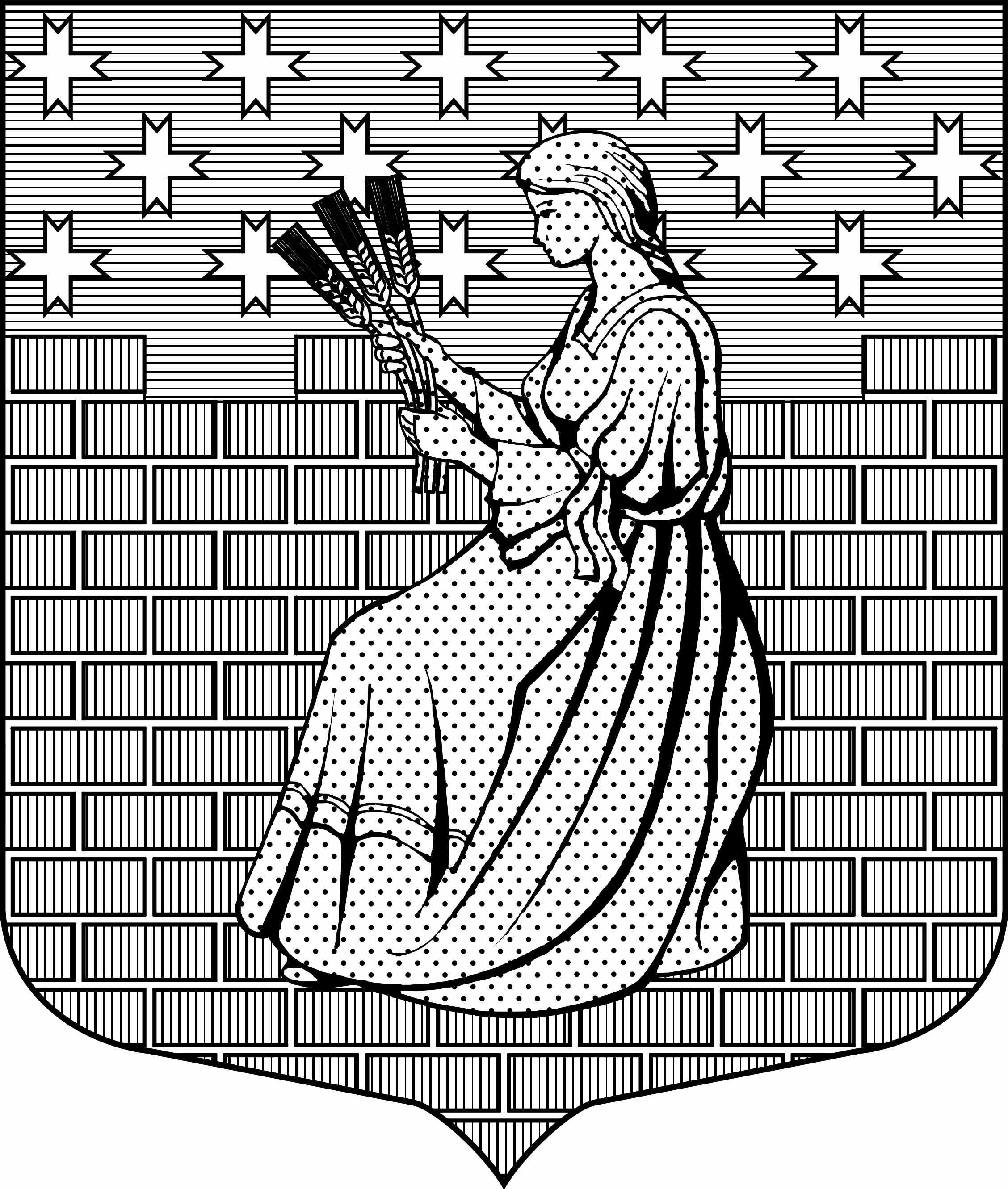 МУНИЦИПАЛЬНОЕ ОБРАЗОВАНИЕ“НОВОДЕВЯТКИНСКОЕ СЕЛЬСКОЕ ПОСЕЛЕНИЕ”ВСЕВОЛОЖСКОГО МУНИЦИПАЛЬНОГО РАЙОНАЛЕНИНГРАДСКОЙ ОБЛАСТИ_____________________________________________________________________________188661, РФ, Ленинградская обл., Всеволожский район, дер. Новое Девяткино дом 57 оф. 83  тел./факс (812) 595-74-44СОВЕТ ДЕПУТАТОВРЕШЕНИЕ«20» октября 2022г.								         №  61/01-02           д. Новое ДевяткиноО внесении изменений в решение совета депутатов МО «Новодевяткинское сельское поселение от 22.12.2021 №86/01-02 «О бюджете МО «Новодевяткинское сельское поселение» на 2022 год и на плановый период 2023-2024 годов»Руководствуясь Федеральным законом 06 октября 2003г. № 131-ФЗ «Об общих принципах организации местного самоуправления в Российской Федерации», положениями ст. 9, 184 Бюджетного кодекса Российской Федерации, Положением о бюджетном процессе в МО «Новодевяткинское сельское поселение», утвержденным решением совета депутатов МО «Новодевяткинское сельское оселение» от 11 марта 2020г. № 15/01-02, совет депутатов принялРЕШЕНИЕ:1. Внести в решение  совета депутатов МО «Новодевяткинское сельское поселение»  от 22.12.2021 № 86/01-02 «О бюджете МО «Новодевяткинское сельское поселение» на 2022 год и на плановый период 2023 и 2024 годов» следующие изменения:1.1. Изложить статью 1 «Основные характеристики бюджета МО «Новодевяткинское сельское поселение» на 2022 год и на плановый период 2023 и 2024 годов» решения совета  депутатов МО «Новодевяткинское сельское поселение» от 22.12.2021 № 86/01-02 «О бюджете МО «Новодевяткинское сельское поселение» на 2022 год и на плановый период 2023 и 2024 годов» в новой редакции:«1. Утвердить основные характеристики бюджета МО «Новодевяткинское сельское  поселение» на 2022 год:- прогнозируемый общий объем доходов бюджета МО «Новодевяткинское сельское поселение» в сумме 400 043,17 тыс. рублей;-общий объем расходов бюджета МО «Новодевяткинское сельское поселение» в сумме  413 635,30 тыс. рублей;- дефицит бюджета МО «Новодевяткинское сельское поселение» в сумме 13 592,13 тыс. рублей.».2. Утвердить основные характеристики бюджета МО «Новодевяткинское сельское поселение» на плановый период 2023 и 2024 годов:- прогнозируемый общий объем доходов бюджета МО «Новодевяткинское сельское поселение» на 2023 год в сумме 232 010,26 тыс. рублей и на 2024 год в сумме 163 630,56 тыс. рублей;- общий объем расходов бюджета МО «Новодевяткинское сельское поселение» на 2023 год в сумме 232 415,76 тыс. рублей, в том числе условно утвержденные расходы в сумме 5 503,48 тыс. рублей, и на 2024 год в сумме 164 285,00 тыс. рублей, в том числе условно утвержденные расходы в сумме 8 864,07 тыс. рублей;- дефицит бюджета МО «Новодевяткинское сельское поселение» на 2023 в сумме 405,50  тыс. рублей и на  2024 год в сумме 654,44 тыс. рублей.».1.2. Изложить пункт 3 статьи 3 «Бюджетные ассигнования бюджета МО «Новодевяткинское сельское поселение» на 2022 год и на плановый период 2023 и 2024 годов» решения совета  депутатов МО «Новодевяткинское сельское поселение» от 22.12.2021 № 86/01-02 «О бюджете МО «Новодевяткинское сельское поселение» на 2022 год и на плановый период 2023 и 2024 годов» в новой редакции:«3. Утвердить объем бюджетных ассигнований дорожного фонда МО «Новодевяткинское сельское поселение»:на 2022 год в сумме 4 410,52 тысяч рублей;на 2023 год в сумме 5 500,00 тысяч рублей;на 2024 год в сумме 5 500,00 тысяч рублей.».1.3. Изложить пункт 3 статьи 4 «Особенности установления отдельных расходных обязательств и использования бюджетных ассигнований на обеспечение деятельности органов местного самоуправления МО «Новодевяткинское сельское поселение» решения совета  депутатов МО «Новодевяткинское сельское поселение» от 22.12.2021 № 86/01-02 «О бюджете МО «Новодевяткинское сельское поселение» на 2022 год и на плановый период 2023 и 2024 годов» в новой редакции:«3. Утвердить расходы на обеспечение органов представительной и исполнительной власти  МО «Новодевяткинское сельское поселение»:на 2022 год в сумме  25 765,66 тысяч рублей;на 2023 год в сумме  21 569,25 тысяч рублей;на 2024 год в сумме  21 275,93 тысяч рублей.».1.4. Изложить пункт 3 статьи 6 «Муниципальный внутренний долг МО «Новодевяткинское сельское поселение» решения совета  депутатов МО «Новодевяткинское сельское поселение» от 22.12.2021 № 86/01-02 «О бюджете МО «Новодевяткинское сельское поселение» на 2022 год и на плановый период 2023 и 2024 годов» в новой редакции:«3. Установить объем расходов на обслуживание муниципального долга МО «Новодевяткинское сельское поселение»:на 2022 год в сумме      34,50 тысяч рублей;на 2023 год в сумме 1 178,47 тысяч рублей;на 2024 год в сумме    824,94 тысяч рублей.».          2. Изложить приложения № 1,2,3,4,5,6,7,8,9 к решению совета  депутатов МО «Новодевяткинское  сельское поселение» от 22.12.2021 № 86/01-02 «О бюджете МО «Новодевяткинское сельское поселение» на 2022 год и на плановый период 2023 и 2024 годов» в новых редакциях, согласно приложениям к настоящему решению соответственно.Опубликовать настоящее решение в печатном средстве массовой информации органов местного самоуправления МО «Новодевяткинское сельское поселение» «Вестник «Новое Девяткино» и разместить на официальном сайте муниципального образования в сети Интернет.Настоящее решение вступает в силу с момента его принятия.Контроль за исполнением настоящего решения возложить на постоянную комиссию совета депутатов по бюджету, налогам и сборам, экономике и тарифам.Глава муниципального образования                                		                   Д.А.МайоровПриложение 1к решению совета депутатовот 20 октября 2022г. № 61/01-02ПРОГНОЗИРУЕМЫЕ ПОСТУПЛЕНИЯналоговых, неналоговых доходов и безвозмездных поступленийв бюджет МО «Новодевяткинское сельское поселение» по кодам видов доходовна 2022 год и на плановый период 2023 и 2024годовПриложение 2к решению совета депутатовот   20 октября  2022г. № 61/01-02Приложение 4к решению совета депутатовот 20 октября  2022г. № 61/01-02ВЕДОМСТВЕННАЯ СТРУКТУРА РАСХОДОВ БЮДЖЕТАМО «Новодевяткинское сельское поселение»на 2022 год и на плановый период 2023 и 2024 годовПриложение 5к решению совета депутатовот 20 октября  2022 г. № 61/01-02РАСПРЕДЕЛЕНИЕ БЮДЖЕТНЫХ АССИГНОВАНИЙ ПО РАЗДЕЛАМ И ПОДРАЗДЕЛАМКЛАССИФИКАЦИИ РАСХОДОВ БЮДЖЕТОВна 2022 год и на плановый период 2023-2024 годовПриложение 6к решению совета депутатовот 20 октября  2022г. № 61/01-02ПРОГРАММА МУНИЦИПАЛЬНЫХ ЗАИМСТВОВАНИЙМО «Новодевяткинское сельское поселение» на 2022 год и на плановый период 2023 и 2024 годовПриложение 7к решению совета депутатов                                                                                                от 20 октября 2022г. №  61/01-02ИСТОЧНИКИвнутреннего финансирования дефицита бюджетаМО «Новодевяткинское сельское поселение»на 2022 год и на плановый период 2023 и 2024 годовПриложение 8к решению совета депутатовот 20 октября 2022г. № 61/01-02ОБЪЕМ МЕЖБЮДЖЕТНОГО ТРАНСФЕРТАБЮДЖЕТУ МУНИЦИПАЛЬНОГО ОБРАЗОВАНИЯ«Всеволожский муниципальный район» Ленинградской областина 2022 годПриложение 9к решению совета депутатовот  20 октября  2022г. № 61/01-02Субсидии юридическим лицам, ПРЕДОСТАВЛЯЕМЫЕ ИЗ БЮДЖЕТА МУНИЦИПАЛЬНОГО ОБРАЗОВАНИЯ «нОВОДЕВЯТКИНСКОЕ СЕЛЬСКОЕ ПОСЛЕНИЕ», НА 2022 ГОД И НА ПЛАНОВЫЙ ПЕРИОД 2023 И 2024 ГОДОВНаименование кода поступлений в бюджет, группы, подгруппы, статьи, подстатьи, элемента, подвида доходов, классификации операций сектора государственного управленияКод бюджетной классификации Российской ФедерацииСумма (тысяч рублей)Сумма (тысяч рублей)Сумма (тысяч рублей)Наименование кода поступлений в бюджет, группы, подгруппы, статьи, подстатьи, элемента, подвида доходов, классификации операций сектора государственного управленияКод бюджетной классификации Российской ФедерацииСумма (тысяч рублей)Сумма (тысяч рублей)Сумма (тысяч рублей)Наименование кода поступлений в бюджет, группы, подгруппы, статьи, подстатьи, элемента, подвида доходов, классификации операций сектора государственного управленияКод бюджетной классификации Российской ФедерацииСумма (тысяч рублей)Сумма (тысяч рублей)Сумма (тысяч рублей)Наименование кода поступлений в бюджет, группы, подгруппы, статьи, подстатьи, элемента, подвида доходов, классификации операций сектора государственного управленияКод бюджетной классификации Российской Федерации2022 год2023 год 2024 годНАЛОГОВЫЕ И НЕНАЛОГОВЫЕ ДОХОДЫ000 1 00 00000 00 0000 000 92 510,5387 582,4097 114,20НАЛОГОВЫЕ ДОХОДЫ81 507,8084 284,6085 047,20НАЛОГИ НА ПРИБЫЛЬ, ДОХОДЫ000 1 01 00000 00 0000 000 32 200,0033 579,2033 985,00Налог на доходы физических лиц182 1 01 02000 01 0000 110 32 200,0033 579,2033 985,00Налог на доходы физических лиц с доходов, источником которых является налоговый агент, за исключением доходов, в отношении которых исчисление и уплата налога осуществляются в соответствии со статьями 227, 227.1 и 228 Налогового кодекса Российской Федерации182 1 01 02010 01 0000 110 31 823,0033 202,2033 608,00Налог на доходы физических лиц с доходов, источником которых является налоговый агент, за исключением доходов, в отношении которых исчисление и уплата налога осуществляются в соответствии со статьями 227, 227.1 и 228 Налогового кодекса Российской Федерации (сумма платежа (перерасчеты, недоимка и задолженность по соответствующему платежу, в том числе по отмененному)182 1 01 02010 01 1000 110 31 772,0033 151,2033 557,00Налог на доходы физических лиц с доходов, источником которых является налоговый агент, за исключением доходов, в отношении которых исчисление и уплата налога осуществляются в соответствии со статьями 227, 227.1 и 228 Налогового кодекса Российской Федерации (пени по соответствующему платежу)182 1 01 02010 01 2100 110 20,0020,0020,00Налог на доходы физических лиц с доходов, источником которых является налоговый агент, за исключением доходов, в отношении которых исчисление и уплата налога осуществляются в соответствии со статьями 227, 227.1 и 228 Налогового кодекса Российской Федерации (суммы денежных взысканий (штрафов) по соответствующему платежу согласно законодательству Российской Федерации)182 1 01 02010 01 3000 110 30,0030,0030,00Налог на доходы физических лиц с доходов, источником которых является налоговый агент, за исключением доходов, в отношении которых исчисление и уплата налога осуществляются в соответствии со статьями 227, 227.1 и 228 Налогового кодекса Российской Федерации (уплата процентов, начисленных на суммы излишне взысканных (уплаченных) платежей, а также при нарушении сроков их возврата)182 1 01 02010 01 5000 110 1,001,001,00Налог на доходы физических лиц с доходов, полученных от осуществления деятельности физическими лицами, зарегистрированными в качестве индивидуальных предпринимателей, нотариусов, занимающихся частной практикой, адвокатов, учредивших адвокатские кабинеты, и других лиц, занимающихся частной практикой в соответствии со статьей 227 Налогового кодекса Российской Федерации182 1 01 02020 01 0000 110 21,0021,0021,00Налог на доходы физических лиц с доходов, полученных от осуществления деятельности физическими лицами, зарегистрированными в качестве индивидуальных предпринимателей, нотариусов, занимающихся частной практикой, адвокатов, учредивших адвокатские кабинеты, и других лиц, занимающихся частной практикой в соответствии со статьей 227 Налогового кодекса Российской Федерации (сумма платежа (перерасчеты, недоимка и задолженность по соответствующему платежу, в том числе по отмененному)182 1 01 02020 01 1000 110 20,0020,0020,00Налог на доходы физических лиц с доходов, полученных от осуществления деятельности физическими лицами, зарегистрированными в качестве индивидуальных предпринимателей, нотариусов, занимающихся частной практикой, адвокатов, учредивших адвокатские кабинеты, и других лиц, занимающихся частной практикой в соответствии со статьей 227 Налогового кодекса Российской Федерации (пени по соответствующему платежу)182 1 01 02020 01 2100 110 1,001,001,00Налог на доходы физических лиц с доходов, полученных физическими лицами в соответствии со статьей 228 Налогового кодекса Российской Федерации182 1 01 02030 01 0000 110 356,00356,00356,00Налог на доходы физических лиц с доходов, полученных физическими лицами в соответствии со статьей 228 Налогового кодекса Российской Федерации (сумма платежа (перерасчеты, недоимка и задолженность по соответствующему платежу, в том числе по отмененному)182 1 01 02030 01 1000 110 350,00350,00350,00Налог на доходы физических лиц с доходов, полученных физическими лицами в соответствии со статьей 228 Налогового кодекса Российской Федерации (пени по соответствующему платежу)182 1 01 02030 01 2100 110 5,005,005,00Налог на доходы физических лиц с доходов, полученных физическими лицами в соответствии со статьей 228 Налогового кодекса Российской Федерации (суммы денежных взысканий (штрафов) по соответствующему платежу согласно законодательству Российской Федерации)182 1 01 02030 01 3000 110 1,001,001,00НАЛОГИ НА ТОВАРЫ (РАБОТЫ, УСЛУГИ), РЕАЛИЗУЕМЫЕ НА ТЕРРИТОРИИ РОССИЙСКОЙ ФЕДЕРАЦИИ000 1 03 00000 00 0000 000 470,00495,40522,20Акцизы по подакцизным товарам (продукции), производимым на территории Российской Федерации100 1 03 02000 01 0000 110 470,00495,40522,20Доходы от уплаты акцизов на дизельное топливо, подлежащие распределению между бюджетами субъектов Российской Федерации и местными бюджетами с учетом установленных дифференцированных нормативов отчислений в местные бюджеты100 1 03 02230 01 0000 110 200,00200,00200,00Доходы от уплаты акцизов на дизельное топливо, подлежащие распределению между бюджетами субъектов Российской Федерации и местными бюджетами с учетом установленных дифференцированных нормативов отчислений в местные бюджеты (по нормативам, установленным Федеральным законом о федеральном бюджете в целях формирования дорожных фондов субъектов Российской Федерации)100 1 03 02231 01 0000 110 200,00200,00200,00Доходы от уплаты акцизов на моторные масла для дизельных и (или) карбюраторных (инжекторных) двигателей, подлежащие распределению между бюджетами субъектов Российской Федерации и местными бюджетами с учетом установленных дифференцированных нормативов отчислений в местные бюджеты100 1 03 02240 01 0000 110 2,002,002,00Доходы от уплаты акцизов на моторные масла для дизельных и (или) карбюраторных (инжекторных) двигателей, подлежащие распределению между бюджетами субъектов Российской Федерации и местными бюджетами с учетом установленных дифференцированных нормативов отчислений в местные бюджеты (по нормативам, установленным Федеральным законом о федеральном бюджете в целях формирования дорожных фондов субъектов Российской Федерации)100 1 03 02241 01 0000 110 2,002,002,00Доходы от уплаты акцизов на автомобильный бензин, подлежащие распределению между бюджетами субъектов Российской Федерации и местными бюджетами с учетом установленных дифференцированных нормативов отчислений в местные бюджеты100 1 03 02250 01 0000 110 250,00275,40302,20Доходы от уплаты акцизов на автомобильный бензин, подлежащие распределению между бюджетами субъектов Российской Федерации и местными бюджетами с учетом установленных дифференцированных нормативов отчислений в местные бюджеты (по нормативам, установленным Федеральным законом о федеральном бюджете в целях формирования дорожных фондов субъектов Российской Федерации)100 1 03 02251 01 0000 110 250,00275,40302,20Доходы от уплаты акцизов на прямогонный бензин, подлежащие распределению между бюджетами субъектов Российской Федерации и местными бюджетами с учетом установленных дифференцированных нормативов отчислений в местные бюджеты100 1 03 02260 01 0000 110 18,0018,0018,00Доходы от уплаты акцизов на прямогонный бензин, подлежащие распределению между бюджетами субъектов Российской Федерации и местными бюджетами с учетом установленных дифференцированных нормативов отчислений в местные бюджеты (по нормативам, установленным Федеральным законом о федеральном бюджете в целях формирования дорожных фондов субъектов Российской Федерации)100 1 03 02261 01 0000 110 18,0018,0018,00НАЛОГИ НА ИМУЩЕСТВО000 1 06 00000 00 0000 000 48 837,8050 210,0050 540,00Налог на имущество физических лиц182 1 06 01000 00 0000 110 4 170,404 450,004 550,00Налог на имущество физических лиц, взимаемый по ставкам, применяемым к объектам налогообложения, расположенным в границах сельских поселений182 1 06 01030 10 0000 110 4 170,404 450,004 550,00Налог на имущество физических лиц, взимаемый по ставкам, применяемым к объектам налогообложения, расположенным в границах сельских поселений (сумма платежа (перерасчеты, недоимка и задолженность по соответствующему платежу, в том числе по отмененному)182 1 06 01030 10 1000 110 4 020,404 279,604 120,40Налог на имущество физических лиц, взимаемый по ставкам, применяемым к объектам налогообложения, расположенным в границах сельских поселений (пени по соответствующему платежу)182 1 06 01030 10 2100 110 50,0070,40150,00Налог на имущество физических лиц, взимаемый по ставкам, применяемым к объектам налогообложения, расположенным в границах сельских поселений (уплата процентов, начисленных на суммы излишне взысканных (уплаченных) платежей, а также при нарушении сроков их возврата)182 1 06 01030 10 5000 110 100,00100,00279,60Земельный налог182 1 06 06000 00 0000 110 44 667,4045 760,0045 990,00Земельный налог с организаций182 1 06 06030 00 0000 110 42 547,4043 640,0043 640,00Земельный налог с организаций, обладающих земельным участком, расположенным в границах сельских поселений182 1 06 06033 10 0000 110 42 547,4043 640,0043 640,00Земельный налог с организаций, обладающих земельным участком, расположенным в границах сельских поселений (сумма платежа (перерасчеты, недоимка и задолженность по соответствующему платежу, в том числе по отмененному)182 1 06 06033 10 1000 110 42 447,4043 540,0043 540,00Земельный налог с организаций, обладающих земельным участком, расположенным в границах сельских поселений (пени по соответствующему платежу)182 1 06 06033 10 2100 110 100,00100,00100,00Земельный налог с физических лиц182 1 06 06040 00 0000 110 2 120,002 120,002 350,00Земельный налог с физических лиц, обладающих земельным участком, расположенным в границах сельских поселений182 1 06 06043 10 0000 110 2 120,002 120,002 350,00Земельный налог с физических лиц, обладающих земельным участком, расположенным в границах сельских поселений (сумма платежа (перерасчеты, недоимка и задолженность по соответствующему платежу, в том числе по отмененному)182 1 06 06043 10 1000 110 2 100,002 100,002 330,00Земельный налог с физических лиц, обладающих земельным участком, расположенным в границах сельских поселений (пени по соответствующему платежу)182 1 06 06043 10 2100 110 20,0020,0020,00НЕНАЛОГОВЫЕ ДОХОДЫ11 002,733 297,8012 067,00ДОХОДЫ ОТ ИСПОЛЬЗОВАНИЯ ИМУЩЕСТВА, НАХОДЯЩЕГОСЯ В ГОСУДАРСТВЕННОЙ И МУНИЦИПАЛЬНОЙ СОБСТВЕННОСТИ000 1 11 00000 00 0000 000 1 923,401 483,401 483,40Доходы, получаемые в виде арендной либо иной платы за передачу в возмездное пользование государственного и муниципального имущества (за исключением имущества бюджетных и автономных учреждений, а также имущества государственных и муниципальных унитарных предприятий, в том числе казенных)001 1 11 05000 00 0000 120 283,40283,40283,40Доходы, получаемые в виде арендной платы за земли после разграничения государственной собственности на землю, а также средства от продажи права на заключение договоров аренды указанных земельных участков (за исключением земельных участков бюджетных и автономных учреждений)001 1 11 05020 00 0000 120 283,40283,40283,40Доходы, получаемые в виде арендной платы, а также средства от продажи права на заключение договоров аренды за земли, находящиеся в собственности сельских поселений (за исключением земельных участков муниципальных бюджетных и автономных учреждений)001 1 11 05025 10 0000 120 283,40283,40283,40Прочие доходы от использования имущества и прав, находящихся в государственной и муниципальной собственности (за исключением имущества бюджетных и автономных учреждений, а также имущества государственных и муниципальных унитарных предприятий, в том числе казенных)001 1 11 09000 00 0000 120 1 640,001 200,001 200,00Прочие поступления от использования имущества, находящегося в государственной и муниципальной собственности (за исключением имущества бюджетных и автономных учреждений, а также имущества государственных и муниципальных унитарных предприятий, в том числе казенных)001 1 11 09040 00 0000 120 1 640,001 200,001 200,00Прочие поступления от использования имущества, находящегося в собственности сельских поселений (за исключением имущества муниципальных бюджетных и автономных учреждений, а также имущества муниципальных унитарных предприятий, в том числе казенных)001 1 11 09045 10 0000 120 1 640,001 200,001 200,00ДОХОДЫ ОТ ОКАЗАНИЯ ПЛАТНЫХ УСЛУГ И КОМПЕНСАЦИИ ЗАТРАТ ГОСУДАРСТВА000 1 13 00000 00 0000 000 1 769,301 729,401 738,30Доходы от оказания платных услуг (работ)001 1 13 01000 00 0000 130 1 769,301 729,401 738,30Прочие доходы от оказания платных услуг (работ)001 1 13 01990 00 0000 130 1 769,301 729,401 738,30Прочие доходы от оказания платных услуг (работ) получателями средств бюджетов сельских поселений001 1 13 01995 10 0000 130 1 769,301 729,401 738,30ДОХОДЫ ОТ ПРОДАЖИ МАТЕРИАЛЬНЫХ И НЕМАТЕРИАЛЬНЫХ АКТИВОВ000 1 14 00000 00 0000 000 7 225,030,008 760,30Доходы от реализации имущества, находящегося в государственной и муниципальной собственности (за исключением движимого имущества бюджетных и автономных учреждений, а также имущества государственных и муниципальных унитарных предприятий, в том числе казенных)001 1 14 02000 00 0000 000 7 225,030,008 760,30Доходы от реализации имущества, находящегося в собственности сельских поселений (за исключением движимого имущества муниципальных бюджетных и автономных учреждений, а также имущества муниципальных унитарных предприятий, в том числе казенных), в части реализации основных средств по указанному имуществу001 1 14 02050 10 0000 410 7 225,030,008 760,30Доходы от реализации иного имущества, находящегося в собственности сельских поселений (за исключением имущества муниципальных бюджетных и автономных учреждений, а также имущества муниципальных унитарных предприятий, в том числе казенных), в части реализации основных средств по указанному имуществу001 1 14 02053 10 0000 410 7 225,030,008 760,30ШТРАФЫ, САНКЦИИ, ВОЗМЕЩЕНИЕ УЩЕРБА000 1 16 00000 00 0000 000 85,0085,0085,00Административные штрафы, установленные законами субъектов Российской Федерации об административных правонарушениях001 1 16 02000 02 0000 140 80,0080,0080,00Административные штрафы, установленные законами субъектов Российской Федерации об административных правонарушениях, за нарушение муниципальных правовых актов001 1 16 02020 02 0000 140 80,0080,0080,00Штрафы, неустойки, пени, уплаченные в соответствии с законом или договором в случае неисполнения или ненадлежащего исполнения обязательств перед государственным (муниципальным) органом, органом управления государственным внебюджетным фондом, казенным учреждением, Центральным банком Российской Федерации, иной организацией, действующей от имени Российской Федерации001 1 16 07000 01 0000 140 5,005,005,00Штрафы, неустойки, пени, уплаченные в случае просрочки исполнения поставщиком (подрядчиком, исполнителем) обязательств, предусмотренных государственным (муниципальным) контрактом001 1 16 07010 00 0000 140 5,005,005,00Штрафы, неустойки, пени, уплаченные в случае просрочки исполнения поставщиком (подрядчиком, исполнителем) обязательств, предусмотренных муниципальным контрактом, заключенным муниципальным органом, казенным учреждением сельского поселения001 1 16 07010 10 0000 140 5,005,005,00БЕЗВОЗМЕЗДНЫЕ ПОСТУПЛЕНИЯ000 2 00 00000 00 0000 000 307 532,64144 427,8666 516,36БЕЗВОЗМЕЗДНЫЕ ПОСТУПЛЕНИЯ ОТ ДРУГИХ БЮДЖЕТОВ БЮДЖЕТНОЙ СИСТЕМЫ РОССИЙСКОЙ ФЕДЕРАЦИИ000 2 02 00000 00 0000 000 292 421,92134 427,8666 516,36Дотации бюджетам бюджетной системы Российской Федерации001 2 02 10000 00 0000 150 58 595,5058 932,6059 266,10Дотации на выравнивание бюджетной обеспеченности из бюджетов муниципальных районов, городских округов с внутригородским делением001 2 02 16001 00 0000 150 58 595,5058 932,6059 266,10Дотации бюджетам сельских поселений на выравнивание бюджетной обеспеченности из бюджетов муниципальных районов001 2 02 16001 10 0000 150 58 595,5058 932,6059 266,10Субсидии бюджетам бюджетной системы Российской Федерации (межбюджетные субсидии)001 2 02 20000 00 0000 150 226 617,4668 286,400,00Субсидии бюджетам на софинансирование капитальных вложений в объекты муниципальной собственности001 2 02 20077 00 0000 150 217 259,6954 052,800,00Субсидии бюджетам сельских поселений на софинансирование капитальных вложений в объекты муниципальной собственности001 2 02 20077 10 0000 150 217 259,6954 052,800,00Субсидии бюджетам на реализацию программ формирования современной городской среды001 2 02 25555 00 0000 150 2 039,070,000,00Субсидии бюджетам сельских поселений на реализацию программ формирования современной городской среды001 2 02 25555 10 0000 150 2 039,070,000,00Прочие субсидии001 2 02 29999 00 0000 150 7 318,7014 233,600,00Прочие субсидии бюджетам сельских поселений001 2 02 29999 10 0000 150 7 318,7014 233,600,00Субвенции бюджетам бюджетной системы Российской Федерации001 2 02 30000 00 0000 150 1 208,961 208,861 250,26Субвенции местным бюджетам на выполнение передаваемых полномочий субъектов Российской Федерации001 2 02 30024 00 0000 150 10,5610,5610,56Субвенции бюджетам сельских поселений на выполнение передаваемых полномочий субъектов Российской Федерации001 2 02 30024 10 0000 150 10,5610,5610,56Субвенции бюджетам на осуществление первичного воинского учета на территориях, где отсутствуют военные комиссариаты001 2 02 35118 00 0000 150 1 198,401 198,301 239,70Субвенции бюджетам сельских поселений на осуществление первичного воинского учета на территориях, где отсутствуют военные комиссариаты001 2 02 35118 10 0000 150 1 198,401 198,301 239,70Иные межбюджетные трансферты001 2 02 40000 00 0000 150 6 000,006 000,006 000,00Прочие межбюджетные трансферты, передаваемые бюджетам001 2 02 49999 00 0000 150 6 000,006 000,006 000,00Прочие межбюджетные трансферты, передаваемые бюджетам сельских поселений001 2 02 49999 10 0000 150 6 000,006 000,006 000,00ПРОЧИЕ БЕЗВОЗМЕЗДНЫЕ ПОСТУПЛЕНИЯ000 2 07 00000 00 0000 000 15 110,7210 000,000,00Прочие безвозмездные поступления в бюджеты сельских поселений001 2 07 05000 10 0000 150 15 110,7210 000,000,00Прочие безвозмездные поступления в бюджеты сельских поселений001 2 07 05030 10 0000 150 15 110,7210 000,000,00ИТОГО ДОХОДОВИТОГО ДОХОДОВ400 043,17232 010,26163 630,56БЕЗВОЗМЕЗДНЫЕ ПОСТУПЛЕНИЯот других бюджетов бюджетной системы Российской ФедерацииБЕЗВОЗМЕЗДНЫЕ ПОСТУПЛЕНИЯот других бюджетов бюджетной системы Российской ФедерацииБЕЗВОЗМЕЗДНЫЕ ПОСТУПЛЕНИЯот других бюджетов бюджетной системы Российской ФедерацииБЕЗВОЗМЕЗДНЫЕ ПОСТУПЛЕНИЯот других бюджетов бюджетной системы Российской ФедерацииБЕЗВОЗМЕЗДНЫЕ ПОСТУПЛЕНИЯот других бюджетов бюджетной системы Российской ФедерацииБЕЗВОЗМЕЗДНЫЕ ПОСТУПЛЕНИЯот других бюджетов бюджетной системы Российской Федерациина 2022 год и на плановый период 2023 и 2024 годовна 2022 год и на плановый период 2023 и 2024 годовна 2022 год и на плановый период 2023 и 2024 годовна 2022 год и на плановый период 2023 и 2024 годовна 2022 год и на плановый период 2023 и 2024 годовна 2022 год и на плановый период 2023 и 2024 годовБЕЗВОЗМЕЗДНЫЕ ПОСТУПЛЕНИЯ ОТ ДРУГИХ БЮДЖЕТОВ БЮДЖЕТНОЙ СИСТЕМЫ РОССИЙСКОЙ ФЕДЕРАЦИИ000 2 02 00000 00 0000 000 292 421,92134 427,8666 516,36Дотации бюджетам бюджетной системы Российской Федерации001 2 02 10000 00 0000 150 58 595,5058 932,6059 266,10Дотации на выравнивание бюджетной обеспеченности из бюджетов муниципальных районов, городских округов с внутригородским делением001 2 02 16001 00 0000 150 58 595,5058 932,6059 266,10Дотации бюджетам сельских поселений на выравнивание бюджетной обеспеченности из бюджетов муниципальных районов001 2 02 16001 10 0000 150 58 595,5058 932,6059 266,10Субсидии бюджетам бюджетной системы Российской Федерации (межбюджетные субсидии)001 2 02 20000 00 0000 150 226 617,4668 286,400,00Субсидии бюджетам на софинансирование капитальных вложений в объекты муниципальной собственности001 2 02 20077 00 0000 150 217 259,6954 052,800,00Субсидии бюджетам сельских поселений на софинансирование капитальных вложений в объекты муниципальной собственности001 2 02 20077 10 0000 150 217 259,6954 052,800,00Субсидии бюджетам на реализацию программ формирования современной городской среды001 2 02 25555 00 0000 150 2 039,070,000,00Субсидии бюджетам сельских поселений на реализацию программ формирования современной городской среды001 2 02 25555 10 0000 150 2 039,070,000,00Прочие субсидии001 2 02 29999 00 0000 150 7 318,7014 233,600,00Прочие субсидии бюджетам сельских поселений001 2 02 29999 10 0000 150 7 318,7014 233,600,00Субвенции бюджетам бюджетной системы Российской Федерации001 2 02 30000 00 0000 150 1 208,961 208,861 250,26Субвенции местным бюджетам на выполнение передаваемых полномочий субъектов Российской Федерации001 2 02 30024 00 0000 150 10,5610,5610,56Субвенции бюджетам сельских поселений на выполнение передаваемых полномочий субъектов Российской Федерации001 2 02 30024 10 0000 150 10,5610,5610,56Субвенции бюджетам на осуществление первичного воинского учета на территориях, где отсутствуют военные комиссариаты001 2 02 35118 00 0000 150 1 198,401 198,301 239,70Субвенции бюджетам сельских поселений на осуществление первичного воинского учета на территориях, где отсутствуют военные комиссариаты001 2 02 35118 10 0000 150 1 198,401 198,301 239,70Иные межбюджетные трансферты001 2 02 40000 00 0000 150 6 000,006 000,006 000,00Прочие межбюджетные трансферты, передаваемые бюджетам001 2 02 49999 00 0000 150 6 000,006 000,006 000,00Прочие межбюджетные трансферты, передаваемые бюджетам сельских поселений001 2 02 49999 10 0000 150 6 000,006 000,006 000,00Приложение 3к решению совета депутатовот  20 октября  2022г. № 61/01-02РАСПРЕДЕЛЕНИЕбюджетных ассигнований по целевым статьям (муниципальным программам и непрограммным направлениям деятельности), группам и подгруппам видов расходов, разделам и подразделам классификации расходов бюджетов на 2022 год и на плановый период 2023 и 2024 годовПриложение 3к решению совета депутатовот  20 октября  2022г. № 61/01-02РАСПРЕДЕЛЕНИЕбюджетных ассигнований по целевым статьям (муниципальным программам и непрограммным направлениям деятельности), группам и подгруппам видов расходов, разделам и подразделам классификации расходов бюджетов на 2022 год и на плановый период 2023 и 2024 годовПриложение 3к решению совета депутатовот  20 октября  2022г. № 61/01-02РАСПРЕДЕЛЕНИЕбюджетных ассигнований по целевым статьям (муниципальным программам и непрограммным направлениям деятельности), группам и подгруппам видов расходов, разделам и подразделам классификации расходов бюджетов на 2022 год и на плановый период 2023 и 2024 годовПриложение 3к решению совета депутатовот  20 октября  2022г. № 61/01-02РАСПРЕДЕЛЕНИЕбюджетных ассигнований по целевым статьям (муниципальным программам и непрограммным направлениям деятельности), группам и подгруппам видов расходов, разделам и подразделам классификации расходов бюджетов на 2022 год и на плановый период 2023 и 2024 годовПриложение 3к решению совета депутатовот  20 октября  2022г. № 61/01-02РАСПРЕДЕЛЕНИЕбюджетных ассигнований по целевым статьям (муниципальным программам и непрограммным направлениям деятельности), группам и подгруппам видов расходов, разделам и подразделам классификации расходов бюджетов на 2022 год и на плановый период 2023 и 2024 годовПриложение 3к решению совета депутатовот  20 октября  2022г. № 61/01-02РАСПРЕДЕЛЕНИЕбюджетных ассигнований по целевым статьям (муниципальным программам и непрограммным направлениям деятельности), группам и подгруппам видов расходов, разделам и подразделам классификации расходов бюджетов на 2022 год и на плановый период 2023 и 2024 годовПриложение 3к решению совета депутатовот  20 октября  2022г. № 61/01-02РАСПРЕДЕЛЕНИЕбюджетных ассигнований по целевым статьям (муниципальным программам и непрограммным направлениям деятельности), группам и подгруппам видов расходов, разделам и подразделам классификации расходов бюджетов на 2022 год и на плановый период 2023 и 2024 годовПриложение 3к решению совета депутатовот  20 октября  2022г. № 61/01-02РАСПРЕДЕЛЕНИЕбюджетных ассигнований по целевым статьям (муниципальным программам и непрограммным направлениям деятельности), группам и подгруппам видов расходов, разделам и подразделам классификации расходов бюджетов на 2022 год и на плановый период 2023 и 2024 годовПриложение 3к решению совета депутатовот  20 октября  2022г. № 61/01-02РАСПРЕДЕЛЕНИЕбюджетных ассигнований по целевым статьям (муниципальным программам и непрограммным направлениям деятельности), группам и подгруппам видов расходов, разделам и подразделам классификации расходов бюджетов на 2022 год и на плановый период 2023 и 2024 годовПРОГРАММНЫЕ РАСХОДЫПРОГРАММНЫЕ РАСХОДЫПРОГРАММНЫЕ РАСХОДЫПРОГРАММНЫЕ РАСХОДЫПРОГРАММНЫЕ РАСХОДЫ341 017,38164 560,6895 362,65Муниципальная программа «Поддержка малого и среднего предпринимательства в муниципальном образовании «Новодевяткинское сельское поселение» Всеволожского муниципального района Ленинградской области на 2022-2024 годы»11.0.00.0000062,40100,00100,00Комплексы процессных мероприятий11.4.00.0000062,40100,00100,00Комплекс процессных мероприятий: Создание условий для повышения предпринимательской активности и развития субъектов малого и среднего предпринимательства в приоритетных направлениях экономики муниципального образования11.4.01.0000062,40100,00100,00Расходы бюджета муниципального образования на материально-техническое и финансовое обеспечение деятельности органов местного самоуправления без учета вопросов оплаты труда, а также на финансовое обеспечение расходных обязательств в рамках муниципальных программ и непрограммных направлений деятельности органов местного самоуправления11.4.01.0015062,40100,00100,00Закупка товаров, работ и услуг для обеспечения государственных (муниципальных) нужд11.4.01.0015020062,40100,00100,00Иные закупки товаров, работ и услуг для обеспечения государственных (муниципальных) нужд11.4.01.0015024062,40100,00100,00НАЦИОНАЛЬНАЯ ЭКОНОМИКА11.4.01.00150240040062,40100,00100,00Другие вопросы в области национальной экономики11.4.01.00150240041262,40100,00100,00Муниципальная программа «Обеспечение безопасности жизнедеятельности населения муниципального образования «Новодевяткинское сельское поселение» Всеволожского муниципального района Ленинградской области на 2022-2024 годы»12.0.00.000001 570,02637,00637,00Комплексы процессных мероприятий12.4.00.000001 570,02637,00637,00Комплекс процессных мероприятий: Организация и осуществление мероприятий по защите населения и территории поселения от чрезвычайных ситуаций природного и техногенного характера, предупреждение и ликвидация чрезвычайных ситуаций природного и техногенного характера12.4.01.000001 198,13156,00156,00Расходы бюджета муниципального образования на содержание подведомственных учреждений, а также на финансовое обеспечение расходных обязательств в рамках муниципальных программ и непрограммных направлений деятельности подведомственных учреждений12.4.01.001601 198,13156,00156,00Закупка товаров, работ и услуг для обеспечения государственных (муниципальных) нужд12.4.01.001602001 198,13156,00156,00Иные закупки товаров, работ и услуг для обеспечения государственных (муниципальных) нужд12.4.01.001602401 198,13156,00156,00НАЦИОНАЛЬНАЯ БЕЗОПАСНОСТЬ И ПРАВООХРАНИТЕЛЬНАЯ ДЕЯТЕЛЬНОСТЬ12.4.01.0016024003001 198,13156,00156,00Другие вопросы в области национальной безопасности и правоохранительной деятельности12.4.01.0016024003141 198,13156,00156,00Комплекс процессных мероприятий: Обеспечение пожарной безопасности на территории муниципального образования12.4.02.0000067,0067,00Расходы бюджета муниципального образования на содержание подведомственных учреждений, а также на финансовое обеспечение расходных обязательств в рамках муниципальных программ и непрограммных направлений деятельности подведомственных учреждений12.4.02.0016067,0067,00Закупка товаров, работ и услуг для обеспечения государственных (муниципальных) нужд12.4.02.0016020067,0067,00Иные закупки товаров, работ и услуг для обеспечения государственных (муниципальных) нужд12.4.02.0016024067,0067,00НАЦИОНАЛЬНАЯ БЕЗОПАСНОСТЬ И ПРАВООХРАНИТЕЛЬНАЯ ДЕЯТЕЛЬНОСТЬ12.4.02.00160240030067,0067,00Защита населения и территории от чрезвычайных ситуаций природного и техногенного характера, пожарная безопасность12.4.02.00160240031067,0067,00Комплекс процессных мероприятий: Подготовка населения по вопросам обеспечения безопасности при нахождении на водных объектах на территории поселения12.4.03.0000021,00145,00145,00Расходы бюджета муниципального образования на содержание подведомственных учреждений, а также на финансовое обеспечение расходных обязательств в рамках муниципальных программ и непрограммных направлений деятельности подведомственных учреждений12.4.03.0016021,00145,00145,00Закупка товаров, работ и услуг для обеспечения государственных (муниципальных) нужд12.4.03.0016020021,00145,00145,00Иные закупки товаров, работ и услуг для обеспечения государственных (муниципальных) нужд12.4.03.0016024021,00145,00145,00НАЦИОНАЛЬНАЯ БЕЗОПАСНОСТЬ И ПРАВООХРАНИТЕЛЬНАЯ ДЕЯТЕЛЬНОСТЬ12.4.03.00160240030021,00145,00145,00Защита населения и территории от чрезвычайных ситуаций природного и техногенного характера, пожарная безопасность12.4.03.00160240031021,00145,00145,00Комплекс процессных мероприятий: Подготовка населения к противодействию терроризму и экстремизму на территории муниципального образования12.4.04.00000350,89269,00269,00Расходы бюджета муниципального образования на содержание подведомственных учреждений, а также на финансовое обеспечение расходных обязательств в рамках муниципальных программ и непрограммных направлений деятельности подведомственных учреждений12.4.04.00160350,89269,00269,00Закупка товаров, работ и услуг для обеспечения государственных (муниципальных) нужд12.4.04.00160200350,89269,00269,00Иные закупки товаров, работ и услуг для обеспечения государственных (муниципальных) нужд12.4.04.00160240350,89269,00269,00НАЦИОНАЛЬНАЯ БЕЗОПАСНОСТЬ И ПРАВООХРАНИТЕЛЬНАЯ ДЕЯТЕЛЬНОСТЬ12.4.04.001602400300350,89269,00269,00Другие вопросы в области национальной безопасности и правоохранительной деятельности12.4.04.001602400314350,89269,00269,00Муниципальная программа «Сохранение и развитие культуры в муниципальном образовании «Новодевяткинское сельское поселение» Всеволожского муниципального района Ленинградской области на 2022-2024 годы»13.0.00.000009 481,1618 164,808 164,80Комплексы процессных мероприятий13.4.00.000009 481,1618 164,808 164,80Комплекс процессных мероприятий: Сохранение и развитие культуры на территории МО «Новодевяткинское сельское поселение»13.4.01.000004 851,133 331,203 331,20Расходы бюджета муниципального образования на содержание подведомственных учреждений, а также на финансовое обеспечение расходных обязательств в рамках муниципальных программ и непрограммных направлений деятельности подведомственных учреждений13.4.01.001603 271,533 331,203 331,20Закупка товаров, работ и услуг для обеспечения государственных (муниципальных) нужд13.4.01.001602003 271,533 331,203 331,20Иные закупки товаров, работ и услуг для обеспечения государственных (муниципальных) нужд13.4.01.001602403 271,533 331,203 331,20КУЛЬТУРА, КИНЕМАТОГРАФИЯ13.4.01.0016024008003 271,533 331,203 331,20Культура13.4.01.0016024008013 271,533 331,203 331,20Поддержка развития общественной инфраструктуры муниципального значения в Ленинградской области13.4.01.S48401 579,60Закупка товаров, работ и услуг для обеспечения государственных (муниципальных) нужд13.4.01.S48402001 579,60Иные закупки товаров, работ и услуг для обеспечения государственных (муниципальных) нужд13.4.01.S48402401 579,60КУЛЬТУРА, КИНЕМАТОГРАФИЯ13.4.01.S484024008001 579,60Культура13.4.01.S484024008011 579,60Комплекс процессных мероприятий: Улучшение качества услуг населению, предоставляемых КДЦ «Рондо»13.4.02.000004 630,0315 586,294 833,60Расходы бюджета муниципального образования на содержание подведомственных учреждений, а также на финансовое обеспечение расходных обязательств в рамках муниципальных программ и непрограммных направлений деятельности подведомственных учреждений13.4.02.001604 630,0315 586,294 833,60Закупка товаров, работ и услуг для обеспечения государственных (муниципальных) нужд13.4.02.001602004 628,0315 584,294 831,60Иные закупки товаров, работ и услуг для обеспечения государственных (муниципальных) нужд13.4.02.001602404 628,0315 584,294 831,60КУЛЬТУРА, КИНЕМАТОГРАФИЯ13.4.02.0016024008004 628,0315 584,294 831,60Культура13.4.02.0016024008014 628,0315 584,294 831,60Иные бюджетные ассигнования13.4.02.001608002,002,002,00Уплата налогов, сборов и иных платежей13.4.02.001608502,002,002,00КУЛЬТУРА, КИНЕМАТОГРАФИЯ13.4.02.0016085008002,002,002,00Культура13.4.02.0016085008012,002,002,00Муниципальная программа «Благоустройство территории муниципального образования «Новодевяткинское сельское поселение» Всеволожского муниципального района Ленинградской области на 2022-2024 годы»14.0.00.0000031 380,0426 850,0037 000,00Комплексы процессных мероприятий14.4.00.0000031 380,0426 850,0037 000,00Комплекс процессных мероприятий: «Благоустройство территории муниципального образования «Новодевяткинское сельское поселение»14.4.01.0000031 380,0426 850,0037 000,00Расходы бюджета муниципального образования на содержание подведомственных учреждений, а также на финансовое обеспечение расходных обязательств в рамках муниципальных программ и непрограммных направлений деятельности подведомственных учреждений14.4.01.0016027 843,9326 850,0037 000,00Закупка товаров, работ и услуг для обеспечения государственных (муниципальных) нужд14.4.01.0016020027 843,9326 850,0037 000,00Иные закупки товаров, работ и услуг для обеспечения государственных (муниципальных) нужд14.4.01.0016024027 843,9326 850,0037 000,00ЖИЛИЩНО-КОММУНАЛЬНОЕ ХОЗЯЙСТВО14.4.01.00160240050027 843,9326 850,0037 000,00Благоустройство14.4.01.00160240050327 843,9326 850,0037 000,00Реализация закона от 15.01.2018 года № 3-оз «О содействии участию населения в осуществлении местного самоуправления в иных формах на территориях административных центров муниципальных образований Ленинградской области»14.4.01.S46603 536,11Закупка товаров, работ и услуг для обеспечения государственных (муниципальных) нужд14.4.01.S46602003 536,11Иные закупки товаров, работ и услуг для обеспечения государственных (муниципальных) нужд14.4.01.S46602403 536,11ЖИЛИЩНО-КОММУНАЛЬНОЕ ХОЗЯЙСТВО14.4.01.S466024005003 536,11Благоустройство14.4.01.S466024005033 536,11Муниципальная программа «Устройство наружного освещения муниципального образования «Новодевяткинское сельское поселение» Всеволожского муниципального района Ленинградской области на 2022-2024 годы»15.0.00.000002 604,532 100,002 100,00Комплексы процессных мероприятий15.4.00.000002 604,532 100,002 100,00Комплекс процессных мероприятий: Организация освещения улиц и улучшения технического состояния электрических линий уличного освещения, улучшение санитарного состояния территории, обеспечение благоприятных условий, совершенствование социального пространства МО «Новодевяткинское сельское поселение»15.4.01.00000462,00600,00600,00Расходы бюджета муниципального образования на содержание подведомственных учреждений, а также на финансовое обеспечение расходных обязательств в рамках муниципальных программ и непрограммных направлений деятельности подведомственных учреждений15.4.01.00160462,00600,00600,00Закупка товаров, работ и услуг для обеспечения государственных (муниципальных) нужд15.4.01.00160200462,00600,00600,00Иные закупки товаров, работ и услуг для обеспечения государственных (муниципальных) нужд15.4.01.00160240462,00600,00600,00ЖИЛИЩНО-КОММУНАЛЬНОЕ ХОЗЯЙСТВО15.4.01.001602400500462,00600,00600,00Благоустройство15.4.01.001602400503462,00600,00600,00Комплекс процессных мероприятий: Обеспечение надежности работы наружного освещения путем замены существующего физически и морально устаревшего оборудования на современное, имеющее больший ресурс работы и надежности15.4.02.000002 142,531 500,001 500,00Расходы бюджета муниципального образования на содержание подведомственных учреждений, а также на финансовое обеспечение расходных обязательств в рамках муниципальных программ и непрограммных направлений деятельности подведомственных учреждений15.4.02.001602 142,531 500,001 500,00Закупка товаров, работ и услуг для обеспечения государственных (муниципальных) нужд15.4.02.001602002 142,531 500,001 500,00Иные закупки товаров, работ и услуг для обеспечения государственных (муниципальных) нужд15.4.02.001602402 142,531 500,001 500,00ЖИЛИЩНО-КОММУНАЛЬНОЕ ХОЗЯЙСТВО15.4.02.0016024005002 142,531 500,001 500,00Благоустройство15.4.02.0016024005032 142,531 500,001 500,00Муниципальная программа «Содействие развитию потенциала и социализации молодежи в муниципальном образовании «Новодевяткинское сельское поселение» Всеволожского муниципального района Ленинградской области на 2022-2024 годы»16.0.00.00000907,98835,90835,90Комплексы процессных мероприятий16.4.00.00000907,98835,90835,90Комплекс процессных мероприятий: Обеспечение процесса развития потенциала и успешной социализации молодежи в современном российском обществе16.4.01.00000907,98835,90835,90Расходы бюджета муниципального образования на материально-техническое и финансовое обеспечение деятельности органов местного самоуправления без учета вопросов оплаты труда, а также на финансовое обеспечение расходных обязательств в рамках муниципальных программ и непрограммных направлений деятельности органов местного самоуправления16.4.01.00150327,44360,00360,00Социальное обеспечение и иные выплаты населению16.4.01.00150300327,44360,00360,00Премии и гранты16.4.01.00150350327,44360,00360,00ОБРАЗОВАНИЕ16.4.01.001503500700327,44360,00360,00Молодежная политика16.4.01.001503500707327,44360,00360,00Расходы бюджета муниципального образования на содержание подведомственных учреждений, а также на финансовое обеспечение расходных обязательств в рамках муниципальных программ и непрограммных направлений деятельности подведомственных учреждений16.4.01.00160580,54475,90475,90Закупка товаров, работ и услуг для обеспечения государственных (муниципальных) нужд16.4.01.00160200580,54475,90475,90Иные закупки товаров, работ и услуг для обеспечения государственных (муниципальных) нужд16.4.01.00160240580,54475,90475,90ОБРАЗОВАНИЕ16.4.01.001602400700580,54475,90475,90Молодежная политика16.4.01.001602400707580,54475,90475,90Муниципальная программа «Староста» в муниципальном образовании «Новодевяткинское сельское поселение» Всеволожского муниципального района Ленинградской области на 2022-2024 годы»17.0.00.0000050,00100,00100,00Комплексы процессных мероприятий17.4.00.0000050,00100,00100,00Комплекс процессных мероприятий: Увеличение площади благоустроенных территории поселения и зеленых насаждений в местах общего пользования поселения, привлечение граждан индивидуальной жилой застройки к активным формам непосредственного участия населения в осуществлении местного самоуправления17.4.01.0000050,00100,00100,00Расходы бюджета муниципального образования на содержание подведомственных учреждений, а также на финансовое обеспечение расходных обязательств в рамках муниципальных программ и непрограммных направлений деятельности подведомственных учреждений17.4.01.0016050,00100,00100,00Закупка товаров, работ и услуг для обеспечения государственных (муниципальных) нужд17.4.01.0016020050,00100,00100,00Иные закупки товаров, работ и услуг для обеспечения государственных (муниципальных) нужд17.4.01.0016024050,00100,00100,00ЖИЛИЩНО-КОММУНАЛЬНОЕ ХОЗЯЙСТВО17.4.01.00160240050050,00100,00100,00Благоустройство17.4.01.00160240050350,00100,00100,00Муниципальная программа «Развитие физической культуры и массового спорта в муниципальном образовании «Новодевяткинское сельское поселение» Всеволожского муниципального района Ленинградской области на 2022-2024 годы»18.0.00.00000811,8916 254,95950,00Комплексы процессных мероприятий18.4.00.00000811,89950,00950,00Комплекс процессных мероприятий: Предоставление возможностей населению муниципального образования для регулярных занятий физической культурой и спортом, а также совершенствование навыков спортивного мастерства учащихся спортивных секций18.4.01.00000811,89950,00950,00Расходы бюджета муниципального образования на содержание подведомственных учреждений, а также на финансовое обеспечение расходных обязательств в рамках муниципальных программ и непрограммных направлений деятельности подведомственных учреждений18.4.01.00160811,89950,00950,00Закупка товаров, работ и услуг для обеспечения государственных (муниципальных) нужд18.4.01.00160200811,89950,00950,00Иные закупки товаров, работ и услуг для обеспечения государственных (муниципальных) нужд18.4.01.00160240811,89950,00950,00ФИЗИЧЕСКАЯ КУЛЬТУРА И СПОРТ18.4.01.001602401100811,89950,00950,00Другие вопросы в области физической культуры и спорта18.4.01.001602401105811,89950,00950,00Мероприятия, направленные на достижение целей проектов18.8.00.0000015 304,95Мероприятия, направленные на достижение целей проектов: Капитальный ремонт объектов физической культуры и спорта18.8.01.0000015 304,95Капитальный ремонт объектов физической культуры и спорта18.8.01.S406015 304,95Закупка товаров, работ и услуг для обеспечения государственных (муниципальных) нужд18.8.01.S406020015 304,95Иные закупки товаров, работ и услуг для обеспечения государственных (муниципальных) нужд18.8.01.S406024015 304,95ФИЗИЧЕСКАЯ КУЛЬТУРА И СПОРТ18.8.01.S4060240110015 304,95Массовый спорт18.8.01.S4060240110215 304,95Программа «Комплексное развитие социальной инфраструктуры муниципального образования «Новодевяткинское сельское поселение» Всеволожского муниципального района Ленинградской области на 2017-2034 годы»19.0.00.00000105 439,4557 388,58Мероприятия, направленные на достижение целей проектов19.8.00.00000105 439,4557 388,58Мероприятия, направленные на достижение проектов: Ввод новых объектов социальной инфраструктуры19.8.01.00000105 439,4557 388,58Строительство и реконструкцию объектов культуры Ленинградской области19.8.01.S4230105 439,4557 388,58Капитальные вложения в объекты государственной (муниципальной) собственности19.8.01.S4230400105 439,4557 388,58Бюджетные инвестиции19.8.01.S4230410105 439,4557 388,58КУЛЬТУРА, КИНЕМАТОГРАФИЯ19.8.01.S42304100800105 439,4557 388,58Культура19.8.01.S42304100801105 439,4557 388,58Муниципальная программа «Борьба с борщевиком Сосновского на территории МО «Новодевяткинское сельское поселение» на 2022-2024 годы»20.0.00.0000075,22130,00130,00Мероприятия, направленные на достижение целей проектов20.8.00.0000075,22130,00130,00Мероприятия, направленные на достижение целей проектов:Сохранение и восстановление земельных ресурсов в МО «Новодевяткинское сельское поселение»20.8.01.0000075,22130,00130,00Расходы бюджета муниципального образования на содержание подведомственных учреждений, а также на финансовое обеспечение расходных обязательств в рамках муниципальных программ и непрограммных направлений деятельности подведомственных учреждений20.8.01.00160130,00130,00Закупка товаров, работ и услуг для обеспечения государственных (муниципальных) нужд20.8.01.00160200130,00130,00Иные закупки товаров, работ и услуг для обеспечения государственных (муниципальных) нужд20.8.01.00160240130,00130,00ЖИЛИЩНО-КОММУНАЛЬНОЕ ХОЗЯЙСТВО20.8.01.001602400500130,00130,00Благоустройство20.8.01.001602400503130,00130,00Реализация комплекса мероприятий по борьбе с борщевиком Сосновского на территориях муниципальных образований Ленинградской области20.8.01.S431075,22Закупка товаров, работ и услуг для обеспечения государственных (муниципальных) нужд20.8.01.S431020075,22Иные закупки товаров, работ и услуг для обеспечения государственных (муниципальных) нужд20.8.01.S431024075,22ЖИЛИЩНО-КОММУНАЛЬНОЕ ХОЗЯЙСТВО20.8.01.S4310240050075,22Благоустройство20.8.01.S4310240050375,22Программа «Комплексное развитие коммунальной инфраструктуры муниципального образования «Новодевяткинское сельское поселение» Всеволожского муниципального района Ленинградской области на 2017-2034 годы»21.0.00.00000144 674,3522 917,6028 205,19Комплексы процессных мероприятий21.4.00.0000010 710,709 052,069 246,14Комплекс процессных мероприятий: Организация уличного освещения в муниципальном образовании21.4.01.000004 500,004 200,004 200,00Расходы бюджета муниципального образования на содержание подведомственных учреждений, а также на финансовое обеспечение расходных обязательств в рамках муниципальных программ и непрограммных направлений деятельности подведомственных учреждений21.4.01.001604 500,004 200,004 200,00Закупка товаров, работ и услуг для обеспечения государственных (муниципальных) нужд21.4.01.001602004 500,004 200,004 200,00Иные закупки товаров, работ и услуг для обеспечения государственных (муниципальных) нужд21.4.01.001602404 500,004 200,004 200,00ЖИЛИЩНО-КОММУНАЛЬНОЕ ХОЗЯЙСТВО21.4.01.0016024005004 500,004 200,004 200,00Коммунальное хозяйство21.4.01.0016024005024 500,004 200,004 200,00Комплекс процессных мероприятий: Техническое обслуживание и ремонт инженерной инфраструктуры жилищно-коммунального комплекса (система ливневой канализации, входящая в состав общеисправной системы водоотведения)21.4.02.000005 970,704 852,065 046,14Обязательства концедента МО «Новодевяткинское сельское поселение» в рамках исполнения концессионного соглашения21.4.02.102004 665,444 852,065 046,14Иные бюджетные ассигнования21.4.02.102008004 665,444 852,065 046,14Субсидии юридическим лицам (кроме некоммерческих организаций), индивидуальным предпринимателям, физическим лицам - производителям товаров, работ, услуг21.4.02.102008104 665,444 852,065 046,14ЖИЛИЩНО-КОММУНАЛЬНОЕ ХОЗЯЙСТВО21.4.02.1020081005004 665,444 852,065 046,14Коммунальное хозяйство21.4.02.1020081005024 665,444 852,065 046,14Субсидия на оказание финансовой помощи в целях погашения просроченной кредиторской задолженности и восстановления платежеспособности21.4.02.102101 305,26Иные бюджетные ассигнования21.4.02.102108001 305,26Субсидии юридическим лицам (кроме некоммерческих организаций), индивидуальным предпринимателям, физическим лицам - производителям товаров, работ, услуг21.4.02.102108101 305,26ЖИЛИЩНО-КОММУНАЛЬНОЕ ХОЗЯЙСТВО21.4.02.1021081005001 305,26Коммунальное хозяйство21.4.02.1021081005021 305,26Комплекс процессных мероприятий: Техническое обслуживание и техническая эксплуатация объектов внешней инфраструктуры сетей ливневой канализации и локальных очистных сооружений21.4.03.00000240,00Расходы бюджета муниципального образования на содержание подведомственных учреждений, а также на финансовое обеспечение расходных обязательств в рамках муниципальных программ и непрограммных направлений деятельности подведомственных учреждений21.4.03.00160240,00Закупка товаров, работ и услуг для обеспечения государственных (муниципальных) нужд21.4.03.00160200240,00Иные закупки товаров, работ и услуг для обеспечения государственных (муниципальных) нужд21.4.03.00160240240,00ЖИЛИЩНО-КОММУНАЛЬНОЕ ХОЗЯЙСТВО21.4.03.001602400500240,00Коммунальное хозяйство21.4.03.001602400502240,00Мероприятия, направленные на достижение целей проектов21.8.00.00000133 963,6513 865,5418 959,05Мероприятия, направленные на достижение целей проектов: Возмещение процентов за пользование заемными средствами в целях реконструкции сетей (водоотведение) по ставке 6,25% (предельный размер 8,25%)21.8.03.00000738,631 476,14Обязательства концедента МО «Новодевяткинское сельское поселение» в рамках исполнения концессионного соглашения21.8.03.10200738,631 476,14Капитальные вложения в объекты государственной (муниципальной) собственности21.8.03.10200400738,631 476,14Бюджетные инвестиции21.8.03.10200410738,631 476,14ЖИЛИЩНО-КОММУНАЛЬНОЕ ХОЗЯЙСТВО21.8.03.102004100500738,631 476,14Коммунальное хозяйство21.8.03.102004100502738,631 476,14Мероприятия, направленные на достижение целей проектов: Возмещение процентов за пользование заемными средствами в целях реконструкции сетей (водоснабжение) по ставке 6,25% (предельный размер 8,25%)21.8.04.00000900,521 247,401 009,90Обязательства концедента МО «Новодевяткинское сельское поселение» в рамках исполнения концессионного соглашения21.8.04.10200900,521 247,401 009,90Капитальные вложения в объекты государственной (муниципальной) собственности21.8.04.10200400900,521 247,401 009,90Бюджетные инвестиции21.8.04.10200410900,521 247,401 009,90ЖИЛИЩНО-КОММУНАЛЬНОЕ ХОЗЯЙСТВО21.8.04.102004100500900,521 247,401 009,90Коммунальное хозяйство21.8.04.102004100502900,521 247,401 009,90Мероприятия, направленные на достижение целей проектов: Возмещение процентов за пользование заемными средствами в целях строительства КОС по ставке 6,25% (предельный размер 8,25%)21.8.05.000004 890,0111 879,5116 473,01Обязательства концедента МО «Новодевяткинское сельское поселение» в рамках исполнения концессионного соглашения21.8.05.102004 890,0111 879,5116 473,01Капитальные вложения в объекты государственной (муниципальной) собственности21.8.05.102004004 890,0111 879,5116 473,01Бюджетные инвестиции21.8.05.102004104 890,0111 879,5116 473,01ЖИЛИЩНО-КОММУНАЛЬНОЕ ХОЗЯЙСТВО21.8.05.1020041005004 890,0111 879,5116 473,01Коммунальное хозяйство21.8.05.1020041005024 890,0111 879,5116 473,01Мероприятия, направленные на достижение целей проектов: Софинансирование части капитальных затрат и возмещение части основного долга: расходов на подключение нагрузки «старого жилого фонда» к КОС и части расходов на строительство КОС21.8.06.00000128 173,12Строительство канализационных очистных сооружений хозяйственно-бытовых и поверхностных сточных вод производительностью 10000 куб.м/сутки "Новое Девяткино" по адресу:Ленинградская область, Всеволожский район, д.Новое Девяткино21.8.06.S4980128 173,12Капитальные вложения в объекты государственной (муниципальной) собственности21.8.06.S4980400128 173,12Бюджетные инвестиции21.8.06.S4980410128 173,12ЖИЛИЩНО-КОММУНАЛЬНОЕ ХОЗЯЙСТВО21.8.06.S49804100500128 173,12Коммунальное хозяйство21.8.06.S49804100502128 173,12Программа «Комплексное развитие транспортной инфраструктуры муниципального образования «Новодевяткинское сельское поселение» Всеволожского муниципального района Ленинградской области на 2017-2034 годы»22.0.00.000004 410,525 500,005 500,00Комплексы процессных мероприятий22.4.00.000004 410,525 500,005 500,00Комплекс процессных мероприятий: Повышение уровня безопасности движения, доступности и качества оказываемых услуг транспортного комплекса для населения. Дорожный фонд22.4.01.000004 410,525 500,005 500,00Расходы бюджета муниципального образования на содержание подведомственных учреждений, а также на финансовое обеспечение расходных обязательств в рамках муниципальных программ и непрограммных направлений деятельности подведомственных учреждений22.4.01.001604 410,525 500,005 500,00Закупка товаров, работ и услуг для обеспечения государственных (муниципальных) нужд22.4.01.001602004 410,525 500,005 500,00Иные закупки товаров, работ и услуг для обеспечения государственных (муниципальных) нужд22.4.01.001602404 410,525 500,005 500,00НАЦИОНАЛЬНАЯ ЭКОНОМИКА22.4.01.0016024004004 410,525 500,005 500,00Дорожное хозяйство (дорожные фонды)22.4.01.0016024004094 410,525 500,005 500,00Муниципальная программа «Энергосбережение и повышение энергетической эффективности» в МО «Новодевяткинское сельское поселение» на 2022-2024 годы»23.0.00.0000080,00150,00150,00Комплексы процессных мероприятий23.4.00.0000080,00150,00150,00Комплекс процессных мероприятий: Повышение энергетической эффективности в МО «Новодевяткинское сельское поселение»23.4.01.0000080,00150,00150,00Расходы бюджета муниципального образования на материально-техническое и финансовое обеспечение деятельности органов местного самоуправления без учета вопросов оплаты труда, а также на финансовое обеспечение расходных обязательств в рамках муниципальных программ и непрограммных направлений деятельности органов местного самоуправления23.4.01.0015080,00150,00150,00Закупка товаров, работ и услуг для обеспечения государственных (муниципальных) нужд23.4.01.0015020080,00150,00150,00Иные закупки товаров, работ и услуг для обеспечения государственных (муниципальных) нужд23.4.01.0015024080,00150,00150,00НАЦИОНАЛЬНАЯ ЭКОНОМИКА23.4.01.00150240040030,00100,00100,00Другие вопросы в области национальной экономики23.4.01.00150240041230,00100,00100,00ЖИЛИЩНО-КОММУНАЛЬНОЕ ХОЗЯЙСТВО23.4.01.00150240050050,0050,0050,00Коммунальное хозяйство23.4.01.00150240050250,0050,0050,00Муниципальная программа «Управление муниципальными финансами в муниципальном образовании «Новодевяткинское сельское поселение» на 2022-2024 годы»24.0.00.0000029 587,4310 051,478 862,07Комплексы процессных мероприятий24.4.00.0000029 587,4310 051,478 862,07Комплекс процессных мероприятий: Своевременное и качественное выполнение функций и полномочий, возложенных на органы местного самоуправления24.4.01.0000029 587,439 921,478 732,07Расходы бюджета муниципального образования на материально-техническое и финансовое обеспечение деятельности органов местного самоуправления без учета вопросов оплаты труда, а также на финансовое обеспечение расходных обязательств в рамках муниципальных программ и непрограммных направлений деятельности органов местного самоуправления24.4.01.001501 010,961 174,051 191,85Закупка товаров, работ и услуг для обеспечения государственных (муниципальных) нужд24.4.01.00150200793,34845,05862,85Иные закупки товаров, работ и услуг для обеспечения государственных (муниципальных) нужд24.4.01.00150240793,34845,05862,85ОБЩЕГОСУДАРСТВЕННЫЕ ВОПРОСЫ24.4.01.001502400100793,34845,05862,85Другие общегосударственные вопросы24.4.01.001502400113793,34845,05862,85Иные бюджетные ассигнования24.4.01.00150800217,62329,00329,00Уплата налогов, сборов и иных платежей24.4.01.00150850217,62329,00329,00ОБЩЕГОСУДАРСТВЕННЫЕ ВОПРОСЫ24.4.01.001508500100217,62329,00329,00Другие общегосударственные вопросы24.4.01.001508500113217,62329,00329,00Расходы бюджета муниципального образования на содержание подведомственных учреждений, а также на финансовое обеспечение расходных обязательств в рамках муниципальных программ и непрограммных направлений деятельности подведомственных учреждений24.4.01.0016027 367,517 538,566 289,96Закупка товаров, работ и услуг для обеспечения государственных (муниципальных) нужд24.4.01.0016020027 141,177 502,566 253,96Иные закупки товаров, работ и услуг для обеспечения государственных (муниципальных) нужд24.4.01.0016024027 141,177 502,566 253,96ОБЩЕГОСУДАРСТВЕННЫЕ ВОПРОСЫ24.4.01.00160240010027 141,177 502,566 253,96Другие общегосударственные вопросы24.4.01.00160240011327 141,177 502,566 253,96Иные бюджетные ассигнования24.4.01.00160800226,3436,0036,00Уплата налогов, сборов и иных платежей24.4.01.00160850226,3436,0036,00ОБЩЕГОСУДАРСТВЕННЫЕ ВОПРОСЫ24.4.01.001608500100226,3436,0036,00Другие общегосударственные вопросы24.4.01.001608500113226,3436,0036,00Осуществление первичного воинского учета на территориях, где отсутствуют военные комиссариаты24.4.01.511801 198,401 198,301 239,70Расходы на выплаты персоналу в целях обеспечения выполнения функций государственными (муниципальными) органами, казенными учреждениями, органами управления государственными внебюджетными фондами24.4.01.511801001 198,401 198,301 239,70Расходы на выплаты персоналу государственных (муниципальных) органов24.4.01.511801201 198,401 198,301 239,70НАЦИОНАЛЬНАЯ ОБОРОНА24.4.01.5118012002001 198,401 198,301 239,70Мобилизационная и вневойсковая подготовка24.4.01.5118012002031 198,401 198,301 239,70Выполнение отдельных государственных полномочий Ленинградской области в сфере административных правоотношений24.4.01.7134010,5610,5610,56Закупка товаров, работ и услуг для обеспечения государственных (муниципальных) нужд24.4.01.7134020010,5610,5610,56Иные закупки товаров, работ и услуг для обеспечения государственных (муниципальных) нужд24.4.01.7134024010,5610,5610,56НАЦИОНАЛЬНАЯ БЕЗОПАСНОСТЬ И ПРАВООХРАНИТЕЛЬНАЯ ДЕЯТЕЛЬНОСТЬ24.4.01.71340240030010,5610,5610,56Другие вопросы в области национальной безопасности и правоохранительной деятельности24.4.01.71340240031410,5610,5610,56Комплекс процессных мероприятий: Реализация совместного проекта LV-RU-009 «От хобби к бизнесу-развитие предпринимательства на Латвийско-Российской границе» при финансовой поддержке Европейского союза24.4.02.00000130,00130,00Расходы бюджета муниципального образования на материально-техническое и финансовое обеспечение деятельности органов местного самоуправления без учета вопросов оплаты труда, а также на финансовое обеспечение расходных обязательств в рамках муниципальных программ и непрограммных направлений деятельности органов местного самоуправления24.4.02.00150130,00130,00Закупка товаров, работ и услуг для обеспечения государственных (муниципальных) нужд24.4.02.00150200130,00130,00Иные закупки товаров, работ и услуг для обеспечения государственных (муниципальных) нужд24.4.02.00150240130,00130,00ОБЩЕГОСУДАРСТВЕННЫЕ ВОПРОСЫ24.4.02.001502400100130,00130,00Другие общегосударственные вопросы24.4.02.001502400113130,00130,00Муниципальная программа «Развитие информационной инфраструктуры муниципального образования «Новодевяткинское сельское поселение» на 2022-2024 годы»25.0.00.000002 061,202 627,702 627,70Комплексы процессных мероприятий25.4.00.000002 061,202 627,702 627,70Комплекс процессных мероприятий: Создание и развитие единого информационного пространства муниципального образования «Новодевяткинское сельское поселение»25.4.01.000002 061,202 627,702 627,70Расходы бюджета муниципального образования на материально-техническое и финансовое обеспечение деятельности органов местного самоуправления без учета вопросов оплаты труда, а также на финансовое обеспечение расходных обязательств в рамках муниципальных программ и непрограммных направлений деятельности органов местного самоуправления25.4.01.001501 316,001 350,001 350,00Закупка товаров, работ и услуг для обеспечения государственных (муниципальных) нужд25.4.01.001502001 316,001 350,001 350,00Иные закупки товаров, работ и услуг для обеспечения государственных (муниципальных) нужд25.4.01.001502401 316,001 350,001 350,00ОБЩЕГОСУДАРСТВЕННЫЕ ВОПРОСЫ25.4.01.0015024001001 316,001 350,001 350,00Другие общегосударственные вопросы25.4.01.0015024001131 316,001 350,001 350,00Расходы бюджета муниципального образования на содержание подведомственных учреждений, а также на финансовое обеспечение расходных обязательств в рамках муниципальных программ и непрограммных направлений деятельности подведомственных учреждений25.4.01.00160745,201 277,701 277,70Закупка товаров, работ и услуг для обеспечения государственных (муниципальных) нужд25.4.01.00160200745,201 277,701 277,70Иные закупки товаров, работ и услуг для обеспечения государственных (муниципальных) нужд25.4.01.00160240745,201 277,701 277,70ОБЩЕГОСУДАРСТВЕННЫЕ ВОПРОСЫ25.4.01.001602400100745,201 277,701 277,70Другие общегосударственные вопросы25.4.01.001602400113745,201 277,701 277,70Муниципальная программа «Формирование комфортной городской среды муниципального образования «Новодевяткинское сельское поселение» Всеволожского муниципального района Ленинградской области на 2018-2022 годы»26.0.00.000007 821,20Федеральные проекты, входящие в состав национальных проектов26.1.00.000007 821,20Федеральные проекты, входящие в состав национальных проектов: Реализация федерального проекта «Формирование комфортной городской среды»26.1.F2.000007 821,20Реализация программ формирования современной городской среды26.1.F2.555507 821,20Закупка товаров, работ и услуг для обеспечения государственных (муниципальных) нужд26.1.F2.555502007 821,20Иные закупки товаров, работ и услуг для обеспечения государственных (муниципальных) нужд26.1.F2.555502407 821,20ЖИЛИЩНО-КОММУНАЛЬНОЕ ХОЗЯЙСТВО26.1.F2.5555024005007 821,20Благоустройство26.1.F2.5555024005037 821,20НЕПРОГРАММНЫЕ РАСХОДЫНЕПРОГРАММНЫЕ РАСХОДЫНЕПРОГРАММНЫЕ РАСХОДЫНЕПРОГРАММНЫЕ РАСХОДЫНЕПРОГРАММНЫЕ РАСХОДЫ72 617,9262 351,6060 058,28Обеспечение деятельности органов местного самоуправления и подведомственных учреждений63.0.00.0000069 735,7261 833,4159 540,09Обеспечение деятельности депутатов представительного органа муниципального образования63.1.00.000005 908,031 593,991 593,99Непрограммные расходы63.1.01.000005 908,031 593,991 593,99Расходы бюджета муниципального образования на материально-техническое и финансовое обеспечение деятельности органов местного самоуправления в части вопросов оплаты труда работников органов местного самоуправления63.1.01.001401 688,351 593,991 593,99Расходы на выплаты персоналу в целях обеспечения выполнения функций государственными (муниципальными) органами, казенными учреждениями, органами управления государственными внебюджетными фондами63.1.01.001401001 688,351 593,991 593,99Расходы на выплаты персоналу государственных (муниципальных) органов63.1.01.001401201 688,351 593,991 593,99ОБЩЕГОСУДАРСТВЕННЫЕ ВОПРОСЫ63.1.01.0014012001001 688,351 593,991 593,99Функционирование законодательных (представительных) органов государственной власти и представительных органов муниципальных образований63.1.01.0014012001031 688,351 593,991 593,99Расходы бюджета муниципального образования на материально-техническое и финансовое обеспечение деятельности органов местного самоуправления без учета вопросов оплаты труда, а также на финансовое обеспечение расходных обязательств в рамках муниципальных программ и непрограммных направлений деятельности органов местного самоуправления муниципального образования63.1.01.001504 219,68Расходы на выплаты персоналу в целях обеспечения выполнения функций государственными (муниципальными) органами, казенными учреждениями, органами управления государственными внебюджетными фондами63.1.01.001501002 828,55Расходы на выплаты персоналу государственных (муниципальных) органов63.1.01.001501202 828,55ОБЩЕГОСУДАРСТВЕННЫЕ ВОПРОСЫ63.1.01.0015012001002 828,55Функционирование законодательных (представительных) органов государственной власти и представительных органов муниципальных образований63.1.01.0015012001032 828,55Закупка товаров, работ и услуг для обеспечения государственных (муниципальных) нужд63.1.01.001502001 391,00Иные закупки товаров, работ и услуг для обеспечения государственных (муниципальных) нужд63.1.01.001502401 391,00ОБЩЕГОСУДАРСТВЕННЫЕ ВОПРОСЫ63.1.01.0015024001001 391,00Функционирование законодательных (представительных) органов государственной власти и представительных органов муниципальных образований63.1.01.0015024001031 391,00Иные бюджетные ассигнования63.1.01.001508000,13Уплата налогов, сборов и иных платежей63.1.01.001508500,13ОБЩЕГОСУДАРСТВЕННЫЕ ВОПРОСЫ63.1.01.0015085001000,13Функционирование законодательных (представительных) органов государственной власти и представительных органов муниципальных образований63.1.01.0015085001030,13Обеспечение деятельности аппаратов органов местного самоуправления муниципального образования63.2.00.0000019 087,4217 119,2817 179,49Непрограммные расходы63.2.01.0000019 087,4217 119,2817 179,49Расходы бюджета муниципального образования на материально-техническое и финансовое обеспечение деятельности органов местного самоуправления в части вопросов оплаты труда работников органов местного самоуправления63.2.01.0014014 597,5013 419,0313 772,56Расходы на выплаты персоналу в целях обеспечения выполнения функций государственными (муниципальными) органами, казенными учреждениями, органами управления государственными внебюджетными фондами63.2.01.0014010014 597,5013 419,0313 772,56Расходы на выплаты персоналу государственных (муниципальных) органов63.2.01.0014012014 597,5013 419,0313 772,56ОБЩЕГОСУДАРСТВЕННЫЕ ВОПРОСЫ63.2.01.00140120010014 597,5013 419,0313 772,56Функционирование Правительства Российской Федерации, высших исполнительных органов государственной власти субъектов Российской Федерации, местных администраций63.2.01.00140120010414 597,5013 419,0313 772,56Расходы бюджета муниципального образования на материально-техническое и финансовое обеспечение деятельности органов местного самоуправления без учета вопросов оплаты труда, а также на финансовое обеспечение расходных обязательств в рамках муниципальных программ и непрограммных направлений деятельности органов местного самоуправления муниципального образования63.2.01.001501 451,47661,80368,48Расходы на выплаты персоналу в целях обеспечения выполнения функций государственными (муниципальными) органами, казенными учреждениями, органами управления государственными внебюджетными фондами63.2.01.0015010010,5045,0045,00Расходы на выплаты персоналу государственных (муниципальных) органов63.2.01.0015012010,5045,0045,00ОБЩЕГОСУДАРСТВЕННЫЕ ВОПРОСЫ63.2.01.00150120010010,5045,0045,00Функционирование Правительства Российской Федерации, высших исполнительных органов государственной власти субъектов Российской Федерации, местных администраций63.2.01.00150120010410,5045,0045,00Закупка товаров, работ и услуг для обеспечения государственных (муниципальных) нужд63.2.01.00150200499,16616,80323,48Иные закупки товаров, работ и услуг для обеспечения государственных (муниципальных) нужд63.2.01.00150240499,16616,80323,48ОБЩЕГОСУДАРСТВЕННЫЕ ВОПРОСЫ63.2.01.001502400100499,16616,80323,48Функционирование Правительства Российской Федерации, высших исполнительных органов государственной власти субъектов Российской Федерации, местных администраций63.2.01.001502400104499,16616,80323,48Межбюджетные трансферты63.2.01.00150500941,81Иные межбюджетные трансферты63.2.01.00150540941,81ОБЩЕГОСУДАРСТВЕННЫЕ ВОПРОСЫ63.2.01.001505400100941,81Функционирование Правительства Российской Федерации, высших исполнительных органов государственной власти субъектов Российской Федерации, местных администраций63.2.01.001505400104941,81Расходы бюджета муниципального образования на материально-техническое и финансовое обеспечение деятельности органов местного самоуправления в части вопросов оплаты труда высшего должностного лица муниципального образования и председателя контрольно-счетного органа63.2.01.101403 038,453 038,453 038,45Расходы на выплаты персоналу в целях обеспечения выполнения функций государственными (муниципальными) органами, казенными учреждениями, органами управления государственными внебюджетными фондами63.2.01.101401003 038,453 038,453 038,45Расходы на выплаты персоналу государственных (муниципальных) органов63.2.01.101401203 038,453 038,453 038,45ОБЩЕГОСУДАРСТВЕННЫЕ ВОПРОСЫ63.2.01.1014012001003 038,453 038,453 038,45Функционирование высшего должностного лица субъекта Российской Федерации и муниципального образования63.2.01.1014012001023 038,453 038,453 038,45Обеспечение деятельности контрольно-счетного органа муниципального образования63.3.00.000001 677,511 677,511 677,51Непрограммные расходы63.3.01.000001 677,511 677,511 677,51Расходы бюджета муниципального образования на материально-техническое и финансовое обеспечение деятельности контрольно-счетного органа.63.3.01.001705,005,005,00Иные бюджетные ассигнования63.3.01.001708005,005,005,00Уплата налогов, сборов и иных платежей63.3.01.001708505,005,005,00ОБЩЕГОСУДАРСТВЕННЫЕ ВОПРОСЫ63.3.01.0017085001005,005,005,00Обеспечение деятельности финансовых, налоговых и таможенных органов и органов финансового (финансово-бюджетного) надзора63.3.01.0017085001065,005,005,00Расходы бюджета муниципального образования на материально-техническое и финансовое обеспечение деятельности органов местного самоуправления в части вопросов оплаты труда высшего должностного лица муниципального образования и председателя контрольно-счетного органа63.3.01.101401 672,511 672,511 672,51Расходы на выплаты персоналу в целях обеспечения выполнения функций государственными (муниципальными) органами, казенными учреждениями, органами управления государственными внебюджетными фондами63.3.01.101401001 672,511 672,511 672,51Расходы на выплаты персоналу государственных (муниципальных) органов63.3.01.101401201 672,511 672,511 672,51ОБЩЕГОСУДАРСТВЕННЫЕ ВОПРОСЫ63.3.01.1014012001001 672,511 672,511 672,51Обеспечение деятельности финансовых, налоговых и таможенных органов и органов финансового (финансово-бюджетного) надзора63.3.01.1014012001061 672,511 672,511 672,51Обеспечение деятельности муниципального казенного учреждения «Агентство по развитию и обслуживанию территории МО «Новодевяткинское сельское поселение»63.4.00.0000015 594,8614 780,7914 780,79Непрограммные расходы63.4.01.0000015 594,8614 780,7914 780,79Расходы бюджета муниципального образования на содержание подведомственных учреждений, а также на финансовое обеспечение расходных обязательств в рамках муниципальных программ и непрограммных направлений деятельности подведомственных учреждений63.4.01.0016015 594,8614 780,7914 780,79Расходы на выплаты персоналу в целях обеспечения выполнения функций государственными (муниципальными) органами, казенными учреждениями, органами управления государственными внебюджетными фондами63.4.01.0016010015 533,2314 780,7914 780,79Расходы на выплаты персоналу казенных учреждений63.4.01.0016011015 533,2314 780,7914 780,79ОБЩЕГОСУДАРСТВЕННЫЕ ВОПРОСЫ63.4.01.00160110010015 533,2314 780,7914 780,79Другие общегосударственные вопросы63.4.01.00160110011315 533,2314 780,7914 780,79Иные бюджетные ассигнования63.4.01.0016080061,63Исполнение судебных актов63.4.01.0016083061,63ОБЩЕГОСУДАРСТВЕННЫЕ ВОПРОСЫ63.4.01.00160830010061,63Другие общегосударственные вопросы63.4.01.00160830011361,63Обеспечение деятельности муниципального казенного учреждения КДЦ «РОНДО»63.5.00.0000016 092,7118 109,4618 109,46Непрограммные расходы63.5.01.0000016 092,7118 109,4618 109,46Расходы бюджета муниципального образования на содержание подведомственных учреждений, а также на финансовое обеспечение расходных обязательств в рамках муниципальных программ и непрограммных направлений деятельности подведомственных учреждений63.5.01.0016010 918,9118 109,4618 109,46Расходы на выплаты персоналу в целях обеспечения выполнения функций государственными (муниципальными) органами, казенными учреждениями, органами управления государственными внебюджетными фондами63.5.01.0016010010 918,9118 109,4618 109,46Расходы на выплаты персоналу казенных учреждений63.5.01.0016011010 918,9118 109,4618 109,46КУЛЬТУРА, КИНЕМАТОГРАФИЯ63.5.01.00160110080010 918,9118 109,4618 109,46Культура63.5.01.00160110080110 918,9118 109,4618 109,46Расходы на сохранение целевых показателей повышения оплаты труда работников муниципальных учреждений культуры63.5.01.S03605 173,80Расходы на выплаты персоналу в целях обеспечения выполнения функций государственными (муниципальными) органами, казенными учреждениями, органами управления государственными внебюджетными фондами63.5.01.S03601005 173,80Расходы на выплаты персоналу казенных учреждений63.5.01.S03601105 173,80КУЛЬТУРА, КИНЕМАТОГРАФИЯ63.5.01.S036011008005 173,80Культура63.5.01.S036011008015 173,80Обеспечение деятельности муниципального казенного учреждения «Молодежный центр»63.6.00.0000010 575,917 373,915 373,91Непрограммные расходы63.6.01.0000010 575,917 373,915 373,91Расходы бюджета муниципального образования на содержание подведомственных учреждений, а также на финансовое обеспечение расходных обязательств в рамках муниципальных программ и непрограммных направлений деятельности подведомственных учреждений63.6.01.0016010 575,917 373,915 373,91Расходы на выплаты персоналу в целях обеспечения выполнения функций государственными (муниципальными) органами, казенными учреждениями, органами управления государственными внебюджетными фондами63.6.01.001601005 152,835 187,835 187,83Расходы на выплаты персоналу казенных учреждений63.6.01.001601105 152,835 187,835 187,83ОБРАЗОВАНИЕ63.6.01.0016011007005 152,835 187,835 187,83Молодежная политика63.6.01.0016011007075 152,835 187,835 187,83Закупка товаров, работ и услуг для обеспечения государственных (муниципальных) нужд63.6.01.001602005 419,082 186,08186,08Иные закупки товаров, работ и услуг для обеспечения государственных (муниципальных) нужд63.6.01.001602405 419,082 186,08186,08ОБРАЗОВАНИЕ63.6.01.0016024007005 419,082 186,08186,08Молодежная политика63.6.01.0016024007075 419,082 186,08186,08Иные бюджетные ассигнования63.6.01.001608004,00Уплата налогов, сборов и иных платежей63.6.01.001608504,00ОБРАЗОВАНИЕ63.6.01.0016085007004,00Молодежная политика63.6.01.0016085007074,00Обслуживание муниципального долга63.7.00.0000034,501 178,47824,94Непрограммные расходы63.7.01.0000034,501 178,47824,94Расходы бюджета муниципального образования на материально-техническое и финансовое обеспечение деятельности органов местного самоуправления без учета вопросов оплаты труда, а также на финансовое обеспечение расходных обязательств в рамках муниципальных программ и непрограммных направлений деятельности органов местного самоуправления63.7.01.0015034,501 178,47824,94Обслуживание государственного (муниципального) долга63.7.01.0015070034,501 178,47824,94Обслуживание муниципального долга63.7.01.0015073034,501 178,47824,94ОБСЛУЖИВАНИЕ ГОСУДАРСТВЕННОГО И МУНИЦИПАЛЬНОГО ДОЛГА63.7.01.00150730130034,501 178,47824,94Обслуживание государственного внутреннего и муниципального долга63.7.01.00150730130134,501 178,47824,94Обеспечение деятельности муниципального казенного учреждения «Управление коммунальными системами»63.8.00.00000764,78Непрограммные расходы63.8.01.00000764,78Расходы бюджета муниципального образования на содержание подведомственных учреждений, а также на финансовое обеспечение расходных обязательств в рамках муниципальных программ и непрограммных направлений деятельности подведомственных учреждений63.8.01.00160764,78Расходы на выплаты персоналу в целях обеспечения выполнения функций государственными (муниципальными) органами, казенными учреждениями, органами управления государственными внебюджетными фондами63.8.01.00160100723,54Расходы на выплаты персоналу казенных учреждений63.8.01.00160110723,54ЖИЛИЩНО-КОММУНАЛЬНОЕ ХОЗЯЙСТВО63.8.01.001601100500723,54Коммунальное хозяйство63.8.01.001601100502723,54Закупка товаров, работ и услуг для обеспечения государственных (муниципальных) нужд63.8.01.0016020041,24Иные закупки товаров, работ и услуг для обеспечения государственных (муниципальных) нужд63.8.01.0016024041,24ЖИЛИЩНО-КОММУНАЛЬНОЕ ХОЗЯЙСТВО63.8.01.00160240050041,24Коммунальное хозяйство63.8.01.00160240050241,24Непрограммные расходы органов местного самоуправления муниципального образования «Новодевяткинское сельское поселение»64.0.00.000002 882,18518,18518,18Выплаты награжденным по решению совета депутатов и по постановлению администрации в рамках непрограммных расходов органа местного самоуправления МО «Новодевяткинское сельское поселение»64.1.00.00000560,00Непрограммные расходы64.1.01.00000560,00Расходы бюджета муниципального образования на материально-техническое и финансовое обеспечение деятельности органов местного самоуправления без учета вопросов оплаты труда, а также на финансовое обеспечение расходных обязательств в рамках муниципальных программ и непрограммных направлений деятельности органов местного самоуправления64.1.01.00150560,00Социальное обеспечение и иные выплаты населению64.1.01.00150300560,00Премии и гранты64.1.01.00150350560,00ОБЩЕГОСУДАРСТВЕННЫЕ ВОПРОСЫ64.1.01.001503500100560,00Другие общегосударственные вопросы64.1.01.001503500113560,00Резервный фонд администрации МО «Новодевяткинское сельское поселение»64.2.00.00000500,00500,00500,00Непрограммные расходы64.2.01.00000500,00500,00500,00Резервные средства64.2.01.10190500,00500,00500,00Иные бюджетные ассигнования64.2.01.10190800500,00500,00500,00Резервные средства64.2.01.10190870500,00500,00500,00ОБЩЕГОСУДАРСТВЕННЫЕ ВОПРОСЫ64.2.01.101908700100500,00500,00500,00Резервные фонды64.2.01.101908700111500,00500,00500,00Обеспечение снабжения населения твердым топливом64.3.00.0000030,00Непрограммные расходы64.3.01.0000030,00Расходы бюджета муниципального образования на материально-техническое и финансовое обеспечение деятельности органов местного самоуправления без учета вопросов оплаты труда, а также на финансовое обеспечение расходных обязательств в рамках муниципальных программ и непрограммных направлений деятельности органов местного самоуправления64.3.01.0015030,00Закупка товаров, работ и услуг для обеспечения государственных (муниципальных) нужд64.3.01.0015020030,00Иные закупки товаров, работ и услуг для обеспечения государственных (муниципальных) нужд64.3.01.0015024030,00НАЦИОНАЛЬНАЯ ЭКОНОМИКА64.3.01.00150240040030,00Топливно-энергетический комплекс64.3.01.00150240040230,00Мероприятия по реализации государственной политики в области управления государственной и муниципальной собственностью64.4.00.000001 184,00Непрограммные расходы64.4.01.000001 184,00Расходы бюджета муниципального образования на материально-техническое и финансовое обеспечение деятельности органов местного самоуправления без учета вопросов оплаты труда, а также на финансовое обеспечение расходных обязательств в рамках муниципальных программ и непрограммных направлений деятельности органов местного самоуправления64.4.01.00150950,00Закупка товаров, работ и услуг для обеспечения государственных (муниципальных) нужд64.4.01.00150200950,00Иные закупки товаров, работ и услуг для обеспечения государственных (муниципальных) нужд64.4.01.00150240950,00НАЦИОНАЛЬНАЯ ЭКОНОМИКА64.4.01.001502400400950,00Другие вопросы в области национальной экономики64.4.01.001502400412950,00Расходы бюджета муниципального образования на содержание подведомственных учреждений, а также на финансовое обеспечение расходных обязательств в рамках муниципальных программ и непрограммных направлений деятельности подведомственных учреждений64.4.01.00160234,00Закупка товаров, работ и услуг для обеспечения государственных (муниципальных) нужд64.4.01.00160200234,00Иные закупки товаров, работ и услуг для обеспечения государственных (муниципальных) нужд64.4.01.00160240234,00НАЦИОНАЛЬНАЯ ЭКОНОМИКА64.4.01.001602400400234,00Другие вопросы в области национальной экономики64.4.01.001602400412234,00Мероприятия по содержанию муниципального жилищного фонда64.5.00.00000590,00Непрограммные расходы64.5.01.00000590,00Расходы бюджета муниципального образования на материально-техническое и финансовое обеспечение деятельности органов местного самоуправления без учета вопросов оплаты труда, а также на финансовое обеспечение расходных обязательств в рамках муниципальных программ и непрограммных направлений деятельности органов местного самоуправления64.5.01.00150590,00Закупка товаров, работ и услуг для обеспечения государственных (муниципальных) нужд64.5.01.00150200590,00Иные закупки товаров, работ и услуг для обеспечения государственных (муниципальных) нужд64.5.01.00150240590,00ЖИЛИЩНО-КОММУНАЛЬНОЕ ХОЗЯЙСТВО64.5.01.001502400500590,00Жилищное хозяйство64.5.01.001502400501590,00Доплата к пенсиям государственных служащих субъектов Российской Федерации и муниципальных служащих64.6.00.0000018,1818,1818,18Непрограммные расходы64.6.01.0000018,1818,1818,18Расходы бюджета муниципального образования на материально-техническое и финансовое обеспечение деятельности органов местного самоуправления без учета вопросов оплаты труда, а также на финансовое обеспечение расходных обязательств в рамках муниципальных программ и непрограммных направлений деятельности органов местного самоуправления64.6.01.0015018,1818,1818,18Социальное обеспечение и иные выплаты населению64.6.01.0015030018,1818,1818,18Публичные нормативные социальные выплаты гражданам64.6.01.0015031018,1818,1818,18СОЦИАЛЬНАЯ ПОЛИТИКА64.6.01.00150310100018,1818,1818,18Пенсионное обеспечение64.6.01.00150310100118,1818,1818,18ИТОГОИТОГОИТОГОИТОГОИТОГО413 635,30226 912,28155 420,93НаименованиеАдмРЗПРЦСРВРСумма (тысяч рублей)Сумма (тысяч рублей)Сумма (тысяч рублей)НаименованиеАдмРЗПРЦСРВРСумма (тысяч рублей)Сумма (тысяч рублей)Сумма (тысяч рублей)НаименованиеАдмРЗПРЦСРВР2022 год2023 год2024 годАДМИНИСТРАЦИЯ МУНИЦИПАЛЬНОГО ОБРАЗОВАНИЯ "НОВОДЕВЯТКИНСКОЕ СЕЛЬСКОЕ ПОСЕЛЕНИЕ" ВСЕВОЛОЖСКОГО МУНИЦИПАЛЬНОГО РАЙОНА ЛЕНИНГРАДСКОЙ ОБЛАСТИ001413 635,30226 912,28155 420,93ОБЩЕГОСУДАРСТВЕННЫЕ ВОПРОСЫ001010073 767,4947 141,8845 971,29Функционирование высшего должностного лица субъекта Российской Федерации и муниципального образования00101023 038,453 038,453 038,45Обеспечение деятельности органов местного самоуправления и подведомственных учреждений001010263.0.00.000003 038,453 038,453 038,45Обеспечение деятельности аппаратов органов местного самоуправления муниципального образования001010263.2.00.000003 038,453 038,453 038,45Непрограммные расходы001010263.2.01.000003 038,453 038,453 038,45Расходы бюджета муниципального образования на материально-техническое и финансовое обеспечение деятельности органов местного самоуправления в части вопросов оплаты труда высшего должностного лица муниципального образования и председателя контрольно-счетного органа001010263.2.01.101403 038,453 038,453 038,45Расходы бюджета муниципального образования на материально-техническое и финансовое обеспечение деятельности органов местного самоуправления в части вопросов оплаты труда высшего должностного лица муниципального образования и председателя контрольно-счетного органа (Расходы на выплаты персоналу в целях обеспечения выполнения функций государственными (муниципальными) органами, казенными учреждениями, органами управления государственными внебюджетными фондами)001010263.2.01.101401003 038,453 038,453 038,45Расходы на выплаты персоналу государственных (муниципальных) органов001010263.2.01.101401203 038,453 038,453 038,45Функционирование законодательных (представительных) органов государственной власти и представительных органов муниципальных образований00101035 908,031 593,991 593,99Обеспечение деятельности органов местного самоуправления и подведомственных учреждений001010363.0.00.000005 908,031 593,991 593,99Обеспечение деятельности депутатов представительного органа муниципального образования001010363.1.00.000005 908,031 593,991 593,99Непрограммные расходы001010363.1.01.000005 908,031 593,991 593,99Расходы бюджета муниципального образования на материально-техническое и финансовое обеспечение деятельности органов местного самоуправления в части вопросов оплаты труда работников органов местного самоуправления001010363.1.01.001401 688,351 593,991 593,99Расходы бюджета муниципального образования на материально-техническое и финансовое обеспечение деятельности органов местного самоуправления в части вопросов оплаты труда работников органов местного самоуправления (Расходы на выплаты персоналу в целях обеспечения выполнения функций государственными (муниципальными) органами, казенными учреждениями, органами управления государственными внебюджетными фондами)001010363.1.01.001401001 688,351 593,991 593,99Расходы на выплаты персоналу государственных (муниципальных) органов001010363.1.01.001401201 688,351 593,991 593,99Расходы бюджета муниципального образования на материально-техническое и финансовое обеспечение деятельности органов местного самоуправления без учета вопросов оплаты труда, а также на финансовое обеспечение расходных обязательств в рамках муниципальных программ и непрограммных направлений деятельности органов местного самоуправления муниципального образования001010363.1.01.001504 219,68Расходы бюджета муниципального образования на материально-техническое и финансовое обеспечение деятельности органов местного самоуправления без учета вопросов оплаты труда, а также на финансовое обеспечение расходных обязательств в рамках муниципальных программ и непрограммных направлений деятельности органов местного самоуправления муниципального образования (Расходы на выплаты персоналу в целях обеспечения выполнения функций государственными (муниципальными) органами, казенными учреждениями, органами управления государственными внебюджетными фондами)001010363.1.01.001501002 828,55Расходы на выплаты персоналу государственных (муниципальных) органов001010363.1.01.001501202 828,55Расходы бюджета муниципального образования на материально-техническое и финансовое обеспечение деятельности органов местного самоуправления без учета вопросов оплаты труда, а также на финансовое обеспечение расходных обязательств в рамках муниципальных программ и непрограммных направлений деятельности органов местного самоуправления муниципального образования (Закупка товаров, работ и услуг для обеспечения государственных (муниципальных) нужд)001010363.1.01.001502001 391,00Иные закупки товаров, работ и услуг для обеспечения государственных (муниципальных) нужд001010363.1.01.001502401 391,00Расходы бюджета муниципального образования на материально-техническое и финансовое обеспечение деятельности органов местного самоуправления без учета вопросов оплаты труда, а также на финансовое обеспечение расходных обязательств в рамках муниципальных программ и непрограммных направлений деятельности органов местного самоуправления муниципального образования (Иные бюджетные ассигнования)001010363.1.01.001508000,13Уплата налогов, сборов и иных платежей001010363.1.01.001508500,13Функционирование Правительства Российской Федерации, высших исполнительных органов государственной власти субъектов Российской Федерации, местных администраций001010416 048,9714 080,8314 141,04Обеспечение деятельности органов местного самоуправления и подведомственных учреждений001010463.0.00.0000016 048,9714 080,8314 141,04Обеспечение деятельности аппаратов органов местного самоуправления муниципального образования001010463.2.00.0000016 048,9714 080,8314 141,04Непрограммные расходы001010463.2.01.0000016 048,9714 080,8314 141,04Расходы бюджета муниципального образования на материально-техническое и финансовое обеспечение деятельности органов местного самоуправления в части вопросов оплаты труда работников органов местного самоуправления001010463.2.01.0014014 597,5013 419,0313 772,56Расходы бюджета муниципального образования на материально-техническое и финансовое обеспечение деятельности органов местного самоуправления в части вопросов оплаты труда работников органов местного самоуправления (Расходы на выплаты персоналу в целях обеспечения выполнения функций государственными (муниципальными) органами, казенными учреждениями, органами управления государственными внебюджетными фондами)001010463.2.01.0014010014 597,5013 419,0313 772,56Расходы на выплаты персоналу государственных (муниципальных) органов001010463.2.01.0014012014 597,5013 419,0313 772,56Расходы бюджета муниципального образования на материально-техническое и финансовое обеспечение деятельности органов местного самоуправления без учета вопросов оплаты труда, а также на финансовое обеспечение расходных обязательств в рамках муниципальных программ и непрограммных направлений деятельности органов местного самоуправления муниципального образования001010463.2.01.001501 451,47661,80368,48Расходы бюджета муниципального образования на материально-техническое и финансовое обеспечение деятельности органов местного самоуправления без учета вопросов оплаты труда, а также на финансовое обеспечение расходных обязательств в рамках муниципальных программ и непрограммных направлений деятельности органов местного самоуправления муниципального образования (Расходы на выплаты персоналу в целях обеспечения выполнения функций государственными (муниципальными) органами, казенными учреждениями, органами управления государственными внебюджетными фондами)001010463.2.01.0015010010,5045,0045,00Расходы на выплаты персоналу государственных (муниципальных) органов001010463.2.01.0015012010,5045,0045,00Расходы бюджета муниципального образования на материально-техническое и финансовое обеспечение деятельности органов местного самоуправления без учета вопросов оплаты труда, а также на финансовое обеспечение расходных обязательств в рамках муниципальных программ и непрограммных направлений деятельности органов местного самоуправления муниципального образования (Закупка товаров, работ и услуг для обеспечения государственных (муниципальных) нужд)001010463.2.01.00150200499,16616,80323,48Иные закупки товаров, работ и услуг для обеспечения государственных (муниципальных) нужд001010463.2.01.00150240499,16616,80323,48Расходы бюджета муниципального образования на материально-техническое и финансовое обеспечение деятельности органов местного самоуправления без учета вопросов оплаты труда, а также на финансовое обеспечение расходных обязательств в рамках муниципальных программ и непрограммных направлений деятельности органов местного самоуправления муниципального образования (Межбюджетные трансферты)001010463.2.01.00150500941,81Иные межбюджетные трансферты001010463.2.01.00150540941,81Обеспечение деятельности финансовых, налоговых и таможенных органов и органов финансового (финансово-бюджетного) надзора00101061 677,511 677,511 677,51Обеспечение деятельности органов местного самоуправления и подведомственных учреждений001010663.0.00.000001 677,511 677,511 677,51Обеспечение деятельности контрольно-счетного органа муниципального образования001010663.3.00.000001 677,511 677,511 677,51Непрограммные расходы001010663.3.01.000001 677,511 677,511 677,51Расходы бюджета муниципального образования на материально-техническое и финансовое обеспечение деятельности контрольно-счетного органа.001010663.3.01.001705,005,005,00Расходы бюджета муниципального образования на материально-техническое и финансовое обеспечение деятельности контрольно-счетного органа. (Иные бюджетные ассигнования)001010663.3.01.001708005,005,005,00Уплата налогов, сборов и иных платежей001010663.3.01.001708505,005,005,00Расходы бюджета муниципального образования на материально-техническое и финансовое обеспечение деятельности органов местного самоуправления в части вопросов оплаты труда высшего должностного лица муниципального образования и председателя контрольно-счетного органа001010663.3.01.101401 672,511 672,511 672,51Расходы бюджета муниципального образования на материально-техническое и финансовое обеспечение деятельности органов местного самоуправления в части вопросов оплаты труда высшего должностного лица муниципального образования и председателя контрольно-счетного органа (Расходы на выплаты персоналу в целях обеспечения выполнения функций государственными (муниципальными) органами, казенными учреждениями, органами управления государственными внебюджетными фондами)001010663.3.01.101401001 672,511 672,511 672,51Расходы на выплаты персоналу государственных (муниципальных) органов001010663.3.01.101401201 672,511 672,511 672,51Резервные фонды0010111500,00500,00500,00Непрограммные расходы органов местного самоуправления муниципального образования «Новодевяткинское сельское поселение»001011164.0.00.00000500,00500,00500,00Резервный фонд администрации МО «Новодевяткинское сельское поселение»001011164.2.00.00000500,00500,00500,00Непрограммные расходы001011164.2.01.00000500,00500,00500,00Резервные средства001011164.2.01.10190500,00500,00500,00Резервные средства (Иные бюджетные ассигнования)001011164.2.01.10190800500,00500,00500,00Резервные средства001011164.2.01.10190870500,00500,00500,00Другие общегосударственные вопросы001011346 594,5326 251,1025 020,30Муниципальная программа «Управление муниципальными финансами в муниципальном образовании «Новодевяткинское сельское поселение» на 2022-2024 годы»001011324.0.00.0000028 378,478 842,617 611,81Комплексы процессных мероприятий001011324.4.00.0000028 378,478 842,617 611,81Комплекс процессных мероприятий: Своевременное и качественное выполнение функций и полномочий, возложенных на органы местного самоуправления001011324.4.01.0000028 378,478 712,617 481,81Расходы бюджета муниципального образования на материально-техническое и финансовое обеспечение деятельности органов местного самоуправления без учета вопросов оплаты труда, а также на финансовое обеспечение расходных обязательств в рамках муниципальных программ и непрограммных направлений деятельности органов местного самоуправления001011324.4.01.001501 010,961 174,051 191,85Расходы бюджета муниципального образования на материально-техническое и финансовое обеспечение деятельности органов местного самоуправления без учета вопросов оплаты труда, а также на финансовое обеспечение расходных обязательств в рамках муниципальных программ и непрограммных направлений деятельности органов местного самоуправления (Закупка товаров, работ и услуг для обеспечения государственных (муниципальных) нужд)001011324.4.01.00150200793,34845,05862,85Иные закупки товаров, работ и услуг для обеспечения государственных (муниципальных) нужд001011324.4.01.00150240793,34845,05862,85Расходы бюджета муниципального образования на материально-техническое и финансовое обеспечение деятельности органов местного самоуправления без учета вопросов оплаты труда, а также на финансовое обеспечение расходных обязательств в рамках муниципальных программ и непрограммных направлений деятельности органов местного самоуправления (Иные бюджетные ассигнования)001011324.4.01.00150800217,62329,00329,00Уплата налогов, сборов и иных платежей001011324.4.01.00150850217,62329,00329,00Расходы бюджета муниципального образования на содержание подведомственных учреждений, а также на финансовое обеспечение расходных обязательств в рамках муниципальных программ и непрограммных направлений деятельности подведомственных учреждений001011324.4.01.0016027 367,517 538,566 289,96Расходы бюджета муниципального образования на содержание подведомственных учреждений, а также на финансовое обеспечение расходных обязательств в рамках муниципальных программ и непрограммных направлений деятельности подведомственных учреждений (Закупка товаров, работ и услуг для обеспечения государственных (муниципальных) нужд)001011324.4.01.0016020027 141,177 502,566 253,96Иные закупки товаров, работ и услуг для обеспечения государственных (муниципальных) нужд001011324.4.01.0016024027 141,177 502,566 253,96Расходы бюджета муниципального образования на содержание подведомственных учреждений, а также на финансовое обеспечение расходных обязательств в рамках муниципальных программ и непрограммных направлений деятельности подведомственных учреждений (Иные бюджетные ассигнования)001011324.4.01.00160800226,3436,0036,00Уплата налогов, сборов и иных платежей001011324.4.01.00160850226,3436,0036,00Комплекс процессных мероприятий: Реализация совместного проекта LV-RU-009 «От хобби к бизнесу-развитие предпринимательства на Латвийско-Российской границе» при финансовой поддержке Европейского союза001011324.4.02.00000130,00130,00Расходы бюджета муниципального образования на материально-техническое и финансовое обеспечение деятельности органов местного самоуправления без учета вопросов оплаты труда, а также на финансовое обеспечение расходных обязательств в рамках муниципальных программ и непрограммных направлений деятельности органов местного самоуправления001011324.4.02.00150130,00130,00Расходы бюджета муниципального образования на материально-техническое и финансовое обеспечение деятельности органов местного самоуправления без учета вопросов оплаты труда, а также на финансовое обеспечение расходных обязательств в рамках муниципальных программ и непрограммных направлений деятельности органов местного самоуправления (Закупка товаров, работ и услуг для обеспечения государственных (муниципальных) нужд)001011324.4.02.00150200130,00130,00Иные закупки товаров, работ и услуг для обеспечения государственных (муниципальных) нужд001011324.4.02.00150240130,00130,00Муниципальная программа «Развитие информационной инфраструктуры муниципального образования «Новодевяткинское сельское поселение» на 2022-2024 годы»001011325.0.00.000002 061,202 627,702 627,70Комплексы процессных мероприятий001011325.4.00.000002 061,202 627,702 627,70Комплекс процессных мероприятий: Создание и развитие единого информационного пространства муниципального образования «Новодевяткинское сельское поселение»001011325.4.01.000002 061,202 627,702 627,70Расходы бюджета муниципального образования на материально-техническое и финансовое обеспечение деятельности органов местного самоуправления без учета вопросов оплаты труда, а также на финансовое обеспечение расходных обязательств в рамках муниципальных программ и непрограммных направлений деятельности органов местного самоуправления001011325.4.01.001501 316,001 350,001 350,00Расходы бюджета муниципального образования на материально-техническое и финансовое обеспечение деятельности органов местного самоуправления без учета вопросов оплаты труда, а также на финансовое обеспечение расходных обязательств в рамках муниципальных программ и непрограммных направлений деятельности органов местного самоуправления (Закупка товаров, работ и услуг для обеспечения государственных (муниципальных) нужд)001011325.4.01.001502001 316,001 350,001 350,00Иные закупки товаров, работ и услуг для обеспечения государственных (муниципальных) нужд001011325.4.01.001502401 316,001 350,001 350,00Расходы бюджета муниципального образования на содержание подведомственных учреждений, а также на финансовое обеспечение расходных обязательств в рамках муниципальных программ и непрограммных направлений деятельности подведомственных учреждений001011325.4.01.00160745,201 277,701 277,70Расходы бюджета муниципального образования на содержание подведомственных учреждений, а также на финансовое обеспечение расходных обязательств в рамках муниципальных программ и непрограммных направлений деятельности подведомственных учреждений (Закупка товаров, работ и услуг для обеспечения государственных (муниципальных) нужд)001011325.4.01.00160200745,201 277,701 277,70Иные закупки товаров, работ и услуг для обеспечения государственных (муниципальных) нужд001011325.4.01.00160240745,201 277,701 277,70Обеспечение деятельности органов местного самоуправления и подведомственных учреждений001011363.0.00.0000015 594,8614 780,7914 780,79Обеспечение деятельности муниципального казенного учреждения «Агентство по развитию и обслуживанию территории МО «Новодевяткинское сельское поселение»001011363.4.00.0000015 594,8614 780,7914 780,79Непрограммные расходы001011363.4.01.0000015 594,8614 780,7914 780,79Расходы бюджета муниципального образования на содержание подведомственных учреждений, а также на финансовое обеспечение расходных обязательств в рамках муниципальных программ и непрограммных направлений деятельности подведомственных учреждений001011363.4.01.0016015 594,8614 780,7914 780,79Расходы бюджета муниципального образования на содержание подведомственных учреждений, а также на финансовое обеспечение расходных обязательств в рамках муниципальных программ и непрограммных направлений деятельности подведомственных учреждений (Расходы на выплаты персоналу в целях обеспечения выполнения функций государственными (муниципальными) органами, казенными учреждениями, органами управления государственными внебюджетными фондами)001011363.4.01.0016010015 533,2314 780,7914 780,79Расходы на выплаты персоналу казенных учреждений001011363.4.01.0016011015 533,2314 780,7914 780,79Расходы бюджета муниципального образования на содержание подведомственных учреждений, а также на финансовое обеспечение расходных обязательств в рамках муниципальных программ и непрограммных направлений деятельности подведомственных учреждений (Иные бюджетные ассигнования)001011363.4.01.0016080061,63Исполнение судебных актов001011363.4.01.0016083061,63Непрограммные расходы органов местного самоуправления муниципального образования «Новодевяткинское сельское поселение»001011364.0.00.00000560,00Выплаты награжденным по решению совета депутатов и по постановлению администрации в рамках непрограммных расходов органа местного самоуправления МО «Новодевяткинское сельское поселение»001011364.1.00.00000560,00Непрограммные расходы001011364.1.01.00000560,00Расходы бюджета муниципального образования на материально-техническое и финансовое обеспечение деятельности органов местного самоуправления без учета вопросов оплаты труда, а также на финансовое обеспечение расходных обязательств в рамках муниципальных программ и непрограммных направлений деятельности органов местного самоуправления001011364.1.01.00150560,00Расходы бюджета муниципального образования на материально-техническое и финансовое обеспечение деятельности органов местного самоуправления без учета вопросов оплаты труда, а также на финансовое обеспечение расходных обязательств в рамках муниципальных программ и непрограммных направлений деятельности органов местного самоуправления (Социальное обеспечение и иные выплаты населению)001011364.1.01.00150300560,00Премии и гранты001011364.1.01.00150350560,00НАЦИОНАЛЬНАЯ ОБОРОНА00102001 198,401 198,301 239,70Мобилизационная и вневойсковая подготовка00102031 198,401 198,301 239,70Муниципальная программа «Управление муниципальными финансами в муниципальном образовании «Новодевяткинское сельское поселение» на 2022-2024 годы»001020324.0.00.000001 198,401 198,301 239,70Комплексы процессных мероприятий001020324.4.00.000001 198,401 198,301 239,70Комплекс процессных мероприятий: Своевременное и качественное выполнение функций и полномочий, возложенных на органы местного самоуправления001020324.4.01.000001 198,401 198,301 239,70Осуществление первичного воинского учета на территориях, где отсутствуют военные комиссариаты001020324.4.01.511801 198,401 198,301 239,70Осуществление первичного воинского учета на территориях, где отсутствуют военные комиссариаты (Расходы на выплаты персоналу в целях обеспечения выполнения функций государственными (муниципальными) органами, казенными учреждениями, органами управления государственными внебюджетными фондами)001020324.4.01.511801001 198,401 198,301 239,70Расходы на выплаты персоналу государственных (муниципальных) органов001020324.4.01.511801201 198,401 198,301 239,70НАЦИОНАЛЬНАЯ БЕЗОПАСНОСТЬ И ПРАВООХРАНИТЕЛЬНАЯ ДЕЯТЕЛЬНОСТЬ00103001 580,58647,56647,56Защита населения и территории от чрезвычайных ситуаций природного и техногенного характера, пожарная безопасность001031021,00212,00212,00Муниципальная программа «Обеспечение безопасности жизнедеятельности населения муниципального образования «Новодевяткинское сельское поселение» Всеволожского муниципального района Ленинградской области на 2022-2024 годы»001031012.0.00.0000021,00212,00212,00Комплексы процессных мероприятий001031012.4.00.0000021,00212,00212,00Комплекс процессных мероприятий: Обеспечение пожарной безопасности на территории муниципального образования001031012.4.02.0000067,0067,00Расходы бюджета муниципального образования на содержание подведомственных учреждений, а также на финансовое обеспечение расходных обязательств в рамках муниципальных программ и непрограммных направлений деятельности подведомственных учреждений001031012.4.02.0016067,0067,00Расходы бюджета муниципального образования на содержание подведомственных учреждений, а также на финансовое обеспечение расходных обязательств в рамках муниципальных программ и непрограммных направлений деятельности подведомственных учреждений (Закупка товаров, работ и услуг для обеспечения государственных (муниципальных) нужд)001031012.4.02.0016020067,0067,00Иные закупки товаров, работ и услуг для обеспечения государственных (муниципальных) нужд001031012.4.02.0016024067,0067,00Комплекс процессных мероприятий: Подготовка населения по вопросам обеспечения безопасности при нахождении на водных объектах на территории поселения001031012.4.03.0000021,00145,00145,00Расходы бюджета муниципального образования на содержание подведомственных учреждений, а также на финансовое обеспечение расходных обязательств в рамках муниципальных программ и непрограммных направлений деятельности подведомственных учреждений001031012.4.03.0016021,00145,00145,00Расходы бюджета муниципального образования на содержание подведомственных учреждений, а также на финансовое обеспечение расходных обязательств в рамках муниципальных программ и непрограммных направлений деятельности подведомственных учреждений (Закупка товаров, работ и услуг для обеспечения государственных (муниципальных) нужд)001031012.4.03.0016020021,00145,00145,00Иные закупки товаров, работ и услуг для обеспечения государственных (муниципальных) нужд001031012.4.03.0016024021,00145,00145,00Другие вопросы в области национальной безопасности и правоохранительной деятельности00103141 559,58435,56435,56Муниципальная программа «Обеспечение безопасности жизнедеятельности населения муниципального образования «Новодевяткинское сельское поселение» Всеволожского муниципального района Ленинградской области на 2022-2024 годы»001031412.0.00.000001 549,02425,00425,00Комплексы процессных мероприятий001031412.4.00.000001 549,02425,00425,00Комплекс процессных мероприятий: Организация и осуществление мероприятий по защите населения и территории поселения от чрезвычайных ситуаций природного и техногенного характера, предупреждение и ликвидация чрезвычайных ситуаций природного и техногенного характера001031412.4.01.000001 198,13156,00156,00Расходы бюджета муниципального образования на содержание подведомственных учреждений, а также на финансовое обеспечение расходных обязательств в рамках муниципальных программ и непрограммных направлений деятельности подведомственных учреждений001031412.4.01.001601 198,13156,00156,00Расходы бюджета муниципального образования на содержание подведомственных учреждений, а также на финансовое обеспечение расходных обязательств в рамках муниципальных программ и непрограммных направлений деятельности подведомственных учреждений (Закупка товаров, работ и услуг для обеспечения государственных (муниципальных) нужд)001031412.4.01.001602001 198,13156,00156,00Иные закупки товаров, работ и услуг для обеспечения государственных (муниципальных) нужд001031412.4.01.001602401 198,13156,00156,00Комплекс процессных мероприятий: Подготовка населения к противодействию терроризму и экстремизму на территории муниципального образования001031412.4.04.00000350,89269,00269,00Расходы бюджета муниципального образования на содержание подведомственных учреждений, а также на финансовое обеспечение расходных обязательств в рамках муниципальных программ и непрограммных направлений деятельности подведомственных учреждений001031412.4.04.00160350,89269,00269,00Расходы бюджета муниципального образования на содержание подведомственных учреждений, а также на финансовое обеспечение расходных обязательств в рамках муниципальных программ и непрограммных направлений деятельности подведомственных учреждений (Закупка товаров, работ и услуг для обеспечения государственных (муниципальных) нужд)001031412.4.04.00160200350,89269,00269,00Иные закупки товаров, работ и услуг для обеспечения государственных (муниципальных) нужд001031412.4.04.00160240350,89269,00269,00Муниципальная программа «Управление муниципальными финансами в муниципальном образовании «Новодевяткинское сельское поселение» на 2022-2024 годы»001031424.0.00.0000010,5610,5610,56Комплексы процессных мероприятий001031424.4.00.0000010,5610,5610,56Комплекс процессных мероприятий: Своевременное и качественное выполнение функций и полномочий, возложенных на органы местного самоуправления001031424.4.01.0000010,5610,5610,56Выполнение отдельных государственных полномочий Ленинградской области в сфере административных правоотношений001031424.4.01.7134010,5610,5610,56Выполнение отдельных государственных полномочий Ленинградской области в сфере административных правоотношений (Закупка товаров, работ и услуг для обеспечения государственных (муниципальных) нужд)001031424.4.01.7134020010,5610,5610,56Иные закупки товаров, работ и услуг для обеспечения государственных (муниципальных) нужд001031424.4.01.7134024010,5610,5610,56НАЦИОНАЛЬНАЯ ЭКОНОМИКА00104005 716,925 700,005 700,00Топливно-энергетический комплекс001040230,00Непрограммные расходы органов местного самоуправления муниципального образования «Новодевяткинское сельское поселение»001040264.0.00.0000030,00Обеспечение снабжения населения твердым топливом001040264.3.00.0000030,00Непрограммные расходы001040264.3.01.0000030,00Расходы бюджета муниципального образования на материально-техническое и финансовое обеспечение деятельности органов местного самоуправления без учета вопросов оплаты труда, а также на финансовое обеспечение расходных обязательств в рамках муниципальных программ и непрограммных направлений деятельности органов местного самоуправления001040264.3.01.0015030,00Расходы бюджета муниципального образования на материально-техническое и финансовое обеспечение деятельности органов местного самоуправления без учета вопросов оплаты труда, а также на финансовое обеспечение расходных обязательств в рамках муниципальных программ и непрограммных направлений деятельности органов местного самоуправления (Закупка товаров, работ и услуг для обеспечения государственных (муниципальных) нужд)001040264.3.01.0015020030,00Иные закупки товаров, работ и услуг для обеспечения государственных (муниципальных) нужд001040264.3.01.0015024030,00Дорожное хозяйство (дорожные фонды)00104094 410,525 500,005 500,00Программа «Комплексное развитие транспортной инфраструктуры муниципального образования «Новодевяткинское сельское поселение» Всеволожского муниципального района Ленинградской области на 2017-2034 годы»001040922.0.00.000004 410,525 500,005 500,00Комплексы процессных мероприятий001040922.4.00.000004 410,525 500,005 500,00Комплекс процессных мероприятий: Повышение уровня безопасности движения, доступности и качества оказываемых услуг транспортного комплекса для населения. Дорожный фонд001040922.4.01.000004 410,525 500,005 500,00Расходы бюджета муниципального образования на содержание подведомственных учреждений, а также на финансовое обеспечение расходных обязательств в рамках муниципальных программ и непрограммных направлений деятельности подведомственных учреждений001040922.4.01.001604 410,525 500,005 500,00Расходы бюджета муниципального образования на содержание подведомственных учреждений, а также на финансовое обеспечение расходных обязательств в рамках муниципальных программ и непрограммных направлений деятельности подведомственных учреждений (Закупка товаров, работ и услуг для обеспечения государственных (муниципальных) нужд)001040922.4.01.001602004 410,525 500,005 500,00Иные закупки товаров, работ и услуг для обеспечения государственных (муниципальных) нужд001040922.4.01.001602404 410,525 500,005 500,00Другие вопросы в области национальной экономики00104121 276,40200,00200,00Муниципальная программа «Поддержка малого и среднего предпринимательства в муниципальном образовании «Новодевяткинское сельское поселение» Всеволожского муниципального района Ленинградской области на 2022-2024 годы»001041211.0.00.0000062,40100,00100,00Комплексы процессных мероприятий001041211.4.00.0000062,40100,00100,00Комплекс процессных мероприятий: Создание условий для повышения предпринимательской активности и развития субъектов малого и среднего предпринимательства в приоритетных направлениях экономики муниципального образования001041211.4.01.0000062,40100,00100,00Расходы бюджета муниципального образования на материально-техническое и финансовое обеспечение деятельности органов местного самоуправления без учета вопросов оплаты труда, а также на финансовое обеспечение расходных обязательств в рамках муниципальных программ и непрограммных направлений деятельности органов местного самоуправления001041211.4.01.0015062,40100,00100,00Расходы бюджета муниципального образования на материально-техническое и финансовое обеспечение деятельности органов местного самоуправления без учета вопросов оплаты труда, а также на финансовое обеспечение расходных обязательств в рамках муниципальных программ и непрограммных направлений деятельности органов местного самоуправления (Закупка товаров, работ и услуг для обеспечения государственных (муниципальных) нужд)001041211.4.01.0015020062,40100,00100,00Иные закупки товаров, работ и услуг для обеспечения государственных (муниципальных) нужд001041211.4.01.0015024062,40100,00100,00Муниципальная программа «Энергосбережение и повышение энергетической эффективности» в МО «Новодевяткинское сельское поселение» на 2022-2024 годы»001041223.0.00.0000030,00100,00100,00Комплексы процессных мероприятий001041223.4.00.0000030,00100,00100,00Комплекс процессных мероприятий: Повышение энергетической эффективности в МО «Новодевяткинское сельское поселение»001041223.4.01.0000030,00100,00100,00Расходы бюджета муниципального образования на материально-техническое и финансовое обеспечение деятельности органов местного самоуправления без учета вопросов оплаты труда, а также на финансовое обеспечение расходных обязательств в рамках муниципальных программ и непрограммных направлений деятельности органов местного самоуправления001041223.4.01.0015030,00100,00100,00Расходы бюджета муниципального образования на материально-техническое и финансовое обеспечение деятельности органов местного самоуправления без учета вопросов оплаты труда, а также на финансовое обеспечение расходных обязательств в рамках муниципальных программ и непрограммных направлений деятельности органов местного самоуправления (Закупка товаров, работ и услуг для обеспечения государственных (муниципальных) нужд)001041223.4.01.0015020030,00100,00100,00Иные закупки товаров, работ и услуг для обеспечения государственных (муниципальных) нужд001041223.4.01.0015024030,00100,00100,00Непрограммные расходы органов местного самоуправления муниципального образования «Новодевяткинское сельское поселение»001041264.0.00.000001 184,00Мероприятия по реализации государственной политики в области управления государственной и муниципальной собственностью001041264.4.00.000001 184,00Непрограммные расходы001041264.4.01.000001 184,00Расходы бюджета муниципального образования на материально-техническое и финансовое обеспечение деятельности органов местного самоуправления без учета вопросов оплаты труда, а также на финансовое обеспечение расходных обязательств в рамках муниципальных программ и непрограммных направлений деятельности органов местного самоуправления001041264.4.01.00150950,00Расходы бюджета муниципального образования на материально-техническое и финансовое обеспечение деятельности органов местного самоуправления без учета вопросов оплаты труда, а также на финансовое обеспечение расходных обязательств в рамках муниципальных программ и непрограммных направлений деятельности органов местного самоуправления (Закупка товаров, работ и услуг для обеспечения государственных (муниципальных) нужд)001041264.4.01.00150200950,00Иные закупки товаров, работ и услуг для обеспечения государственных (муниципальных) нужд001041264.4.01.00150240950,00Расходы бюджета муниципального образования на содержание подведомственных учреждений, а также на финансовое обеспечение расходных обязательств в рамках муниципальных программ и непрограммных направлений деятельности подведомственных учреждений001041264.4.01.00160234,00Расходы бюджета муниципального образования на содержание подведомственных учреждений, а также на финансовое обеспечение расходных обязательств в рамках муниципальных программ и непрограммных направлений деятельности подведомственных учреждений (Закупка товаров, работ и услуг для обеспечения государственных (муниципальных) нужд)001041264.4.01.00160200234,00Иные закупки товаров, работ и услуг для обеспечения государственных (муниципальных) нужд001041264.4.01.00160240234,00ЖИЛИЩНО-КОММУНАЛЬНОЕ ХОЗЯЙСТВО0010500188 010,1252 147,6067 585,19Жилищное хозяйство0010501590,00Непрограммные расходы органов местного самоуправления муниципального образования «Новодевяткинское сельское поселение»001050164.0.00.00000590,00Мероприятия по содержанию муниципального жилищного фонда001050164.5.00.00000590,00Непрограммные расходы001050164.5.01.00000590,00Расходы бюджета муниципального образования на материально-техническое и финансовое обеспечение деятельности органов местного самоуправления без учета вопросов оплаты труда, а также на финансовое обеспечение расходных обязательств в рамках муниципальных программ и непрограммных направлений деятельности органов местного самоуправления001050164.5.01.00150590,00Расходы бюджета муниципального образования на материально-техническое и финансовое обеспечение деятельности органов местного самоуправления без учета вопросов оплаты труда, а также на финансовое обеспечение расходных обязательств в рамках муниципальных программ и непрограммных направлений деятельности органов местного самоуправления (Закупка товаров, работ и услуг для обеспечения государственных (муниципальных) нужд)001050164.5.01.00150200590,00Иные закупки товаров, работ и услуг для обеспечения государственных (муниципальных) нужд001050164.5.01.00150240590,00Коммунальное хозяйство0010502145 489,1222 967,6028 255,19Программа «Комплексное развитие коммунальной инфраструктуры муниципального образования «Новодевяткинское сельское поселение» Всеволожского муниципального района Ленинградской области на 2017-2034 годы»001050221.0.00.00000144 674,3522 917,6028 205,19Комплексы процессных мероприятий001050221.4.00.0000010 710,709 052,069 246,14Комплекс процессных мероприятий: Организация уличного освещения в муниципальном образовании001050221.4.01.000004 500,004 200,004 200,00Расходы бюджета муниципального образования на содержание подведомственных учреждений, а также на финансовое обеспечение расходных обязательств в рамках муниципальных программ и непрограммных направлений деятельности подведомственных учреждений001050221.4.01.001604 500,004 200,004 200,00Расходы бюджета муниципального образования на содержание подведомственных учреждений, а также на финансовое обеспечение расходных обязательств в рамках муниципальных программ и непрограммных направлений деятельности подведомственных учреждений (Закупка товаров, работ и услуг для обеспечения государственных (муниципальных) нужд)001050221.4.01.001602004 500,004 200,004 200,00Иные закупки товаров, работ и услуг для обеспечения государственных (муниципальных) нужд001050221.4.01.001602404 500,004 200,004 200,00Комплекс процессных мероприятий: Техническое обслуживание и ремонт инженерной инфраструктуры жилищно-коммунального комплекса (система ливневой канализации, входящая в состав общеисправной системы водоотведения)001050221.4.02.000005 970,704 852,065 046,14Обязательства концедента МО «Новодевяткинское сельское поселение» в рамках исполнения концессионного соглашения001050221.4.02.102004 665,444 852,065 046,14Обязательства концедента МО «Новодевяткинское сельское поселение» в рамках исполнения концессионного соглашения (Иные бюджетные ассигнования)001050221.4.02.102008004 665,444 852,065 046,14Субсидии юридическим лицам (кроме некоммерческих организаций), индивидуальным предпринимателям, физическим лицам - производителям товаров, работ, услуг001050221.4.02.102008104 665,444 852,065 046,14Субсидия на оказание финансовой помощи в целях погашения просроченной кредиторской задолженности и восстановления платежеспособности001050221.4.02.102101 305,26Субсидия на оказание финансовой помощи в целях погашения просроченной кредиторской задолженности и восстановления платежеспособности (Иные бюджетные ассигнования)001050221.4.02.102108001 305,26Субсидии юридическим лицам (кроме некоммерческих организаций), индивидуальным предпринимателям, физическим лицам - производителям товаров, работ, услуг001050221.4.02.102108101 305,26Комплекс процессных мероприятий: Техническое обслуживание и техническая эксплуатация объектов внешней инфраструктуры сетей ливневой канализации и локальных очистных сооружений001050221.4.03.00000240,00Расходы бюджета муниципального образования на содержание подведомственных учреждений, а также на финансовое обеспечение расходных обязательств в рамках муниципальных программ и непрограммных направлений деятельности подведомственных учреждений001050221.4.03.00160240,00Расходы бюджета муниципального образования на содержание подведомственных учреждений, а также на финансовое обеспечение расходных обязательств в рамках муниципальных программ и непрограммных направлений деятельности подведомственных учреждений (Закупка товаров, работ и услуг для обеспечения государственных (муниципальных) нужд)001050221.4.03.00160200240,00Иные закупки товаров, работ и услуг для обеспечения государственных (муниципальных) нужд001050221.4.03.00160240240,00Мероприятия, направленные на достижение целей проектов001050221.8.00.00000133 963,6513 865,5418 959,05Мероприятия, направленные на достижение целей проектов: Возмещение процентов за пользование заемными средствами в целях реконструкции сетей (водоотведение) по ставке 6,25% (предельный размер 8,25%)001050221.8.03.00000738,631 476,14Обязательства концедента МО «Новодевяткинское сельское поселение» в рамках исполнения концессионного соглашения001050221.8.03.10200738,631 476,14Обязательства концедента МО «Новодевяткинское сельское поселение» в рамках исполнения концессионного соглашения (Капитальные вложения в объекты государственной (муниципальной) собственности)001050221.8.03.10200400738,631 476,14Бюджетные инвестиции001050221.8.03.10200410738,631 476,14Мероприятия, направленные на достижение целей проектов: Возмещение процентов за пользование заемными средствами в целях реконструкции сетей (водоснабжение) по ставке 6,25% (предельный размер 8,25%)001050221.8.04.00000900,521 247,401 009,90Обязательства концедента МО «Новодевяткинское сельское поселение» в рамках исполнения концессионного соглашения001050221.8.04.10200900,521 247,401 009,90Обязательства концедента МО «Новодевяткинское сельское поселение» в рамках исполнения концессионного соглашения (Капитальные вложения в объекты государственной (муниципальной) собственности)001050221.8.04.10200400900,521 247,401 009,90Бюджетные инвестиции001050221.8.04.10200410900,521 247,401 009,90Мероприятия, направленные на достижение целей проектов: Возмещение процентов за пользование заемными средствами в целях строительства КОС по ставке 6,25% (предельный размер 8,25%)001050221.8.05.000004 890,0111 879,5116 473,01Обязательства концедента МО «Новодевяткинское сельское поселение» в рамках исполнения концессионного соглашения001050221.8.05.102004 890,0111 879,5116 473,01Обязательства концедента МО «Новодевяткинское сельское поселение» в рамках исполнения концессионного соглашения (Капитальные вложения в объекты государственной (муниципальной) собственности)001050221.8.05.102004004 890,0111 879,5116 473,01Бюджетные инвестиции001050221.8.05.102004104 890,0111 879,5116 473,01Мероприятия, направленные на достижение целей проектов: Софинансирование части капитальных затрат и возмещение части основного долга: расходов на подключение нагрузки «старого жилого фонда» к КОС и части расходов на строительство КОС001050221.8.06.00000128 173,12Строительство канализационных очистных сооружений хозяйственно-бытовых и поверхностных сточных вод производительностью 10000 куб.м/сутки "Новое Девяткино" по адресу:Ленинградская область, Всеволожский район, д.Новое Девяткино001050221.8.06.S4980128 173,12Строительство канализационных очистных сооружений хозяйственно-бытовых и поверхностных сточных вод производительностью 10000 куб.м/сутки "Новое Девяткино" по адресу:Ленинградская область, Всеволожский район, д.Новое Девяткино (Капитальные вложения в объекты государственной (муниципальной) собственности)001050221.8.06.S4980400128 173,12Бюджетные инвестиции001050221.8.06.S4980410128 173,12Муниципальная программа «Энергосбережение и повышение энергетической эффективности» в МО «Новодевяткинское сельское поселение» на 2022-2024 годы»001050223.0.00.0000050,0050,0050,00Комплексы процессных мероприятий001050223.4.00.0000050,0050,0050,00Комплекс процессных мероприятий: Повышение энергетической эффективности в МО «Новодевяткинское сельское поселение»001050223.4.01.0000050,0050,0050,00Расходы бюджета муниципального образования на материально-техническое и финансовое обеспечение деятельности органов местного самоуправления без учета вопросов оплаты труда, а также на финансовое обеспечение расходных обязательств в рамках муниципальных программ и непрограммных направлений деятельности органов местного самоуправления001050223.4.01.0015050,0050,0050,00Расходы бюджета муниципального образования на материально-техническое и финансовое обеспечение деятельности органов местного самоуправления без учета вопросов оплаты труда, а также на финансовое обеспечение расходных обязательств в рамках муниципальных программ и непрограммных направлений деятельности органов местного самоуправления (Закупка товаров, работ и услуг для обеспечения государственных (муниципальных) нужд)001050223.4.01.0015020050,0050,0050,00Иные закупки товаров, работ и услуг для обеспечения государственных (муниципальных) нужд001050223.4.01.0015024050,0050,0050,00Обеспечение деятельности органов местного самоуправления и подведомственных учреждений001050263.0.00.00000764,78Обеспечение деятельности муниципального казенного учреждения «Управление коммунальными системами»001050263.8.00.00000764,78Непрограммные расходы001050263.8.01.00000764,78Расходы бюджета муниципального образования на содержание подведомственных учреждений, а также на финансовое обеспечение расходных обязательств в рамках муниципальных программ и непрограммных направлений деятельности подведомственных учреждений001050263.8.01.00160764,78Расходы бюджета муниципального образования на содержание подведомственных учреждений, а также на финансовое обеспечение расходных обязательств в рамках муниципальных программ и непрограммных направлений деятельности подведомственных учреждений (Расходы на выплаты персоналу в целях обеспечения выполнения функций государственными (муниципальными) органами, казенными учреждениями, органами управления государственными внебюджетными фондами)001050263.8.01.00160100723,54Расходы на выплаты персоналу казенных учреждений001050263.8.01.00160110723,54Расходы бюджета муниципального образования на содержание подведомственных учреждений, а также на финансовое обеспечение расходных обязательств в рамках муниципальных программ и непрограммных направлений деятельности подведомственных учреждений (Закупка товаров, работ и услуг для обеспечения государственных (муниципальных) нужд)001050263.8.01.0016020041,24Иные закупки товаров, работ и услуг для обеспечения государственных (муниципальных) нужд001050263.8.01.0016024041,24Благоустройство001050341 931,0029 180,0039 330,00Муниципальная программа «Благоустройство территории муниципального образования «Новодевяткинское сельское поселение» Всеволожского муниципального района Ленинградской области на 2022-2024 годы»001050314.0.00.0000031 380,0426 850,0037 000,00Комплексы процессных мероприятий001050314.4.00.0000031 380,0426 850,0037 000,00Комплекс процессных мероприятий: «Благоустройство территории муниципального образования «Новодевяткинское сельское поселение»001050314.4.01.0000031 380,0426 850,0037 000,00Расходы бюджета муниципального образования на содержание подведомственных учреждений, а также на финансовое обеспечение расходных обязательств в рамках муниципальных программ и непрограммных направлений деятельности подведомственных учреждений001050314.4.01.0016027 843,9326 850,0037 000,00Расходы бюджета муниципального образования на содержание подведомственных учреждений, а также на финансовое обеспечение расходных обязательств в рамках муниципальных программ и непрограммных направлений деятельности подведомственных учреждений (Закупка товаров, работ и услуг для обеспечения государственных (муниципальных) нужд)001050314.4.01.0016020027 843,9326 850,0037 000,00Иные закупки товаров, работ и услуг для обеспечения государственных (муниципальных) нужд001050314.4.01.0016024027 843,9326 850,0037 000,00Реализация закона от 15.01.2018 года № 3-оз «О содействии участию населения в осуществлении местного самоуправления в иных формах на территориях административных центров муниципальных образований Ленинградской области»001050314.4.01.S46603 536,11Реализация закона от 15.01.2018 года № 3-оз «О содействии участию населения в осуществлении местного самоуправления в иных формах на территориях административных центров муниципальных образований Ленинградской области» (Закупка товаров, работ и услуг для обеспечения государственных (муниципальных) нужд)001050314.4.01.S46602003 536,11Иные закупки товаров, работ и услуг для обеспечения государственных (муниципальных) нужд001050314.4.01.S46602403 536,11Муниципальная программа «Устройство наружного освещения муниципального образования «Новодевяткинское сельское поселение» Всеволожского муниципального района Ленинградской области на 2022-2024 годы»001050315.0.00.000002 604,532 100,002 100,00Комплексы процессных мероприятий001050315.4.00.000002 604,532 100,002 100,00Комплекс процессных мероприятий: Организация освещения улиц и улучшения технического состояния электрических линий уличного освещения, улучшение санитарного состояния территории, обеспечение благоприятных условий, совершенствование социального пространства МО «Новодевяткинское сельское поселение»001050315.4.01.00000462,00600,00600,00Расходы бюджета муниципального образования на содержание подведомственных учреждений, а также на финансовое обеспечение расходных обязательств в рамках муниципальных программ и непрограммных направлений деятельности подведомственных учреждений001050315.4.01.00160462,00600,00600,00Расходы бюджета муниципального образования на содержание подведомственных учреждений, а также на финансовое обеспечение расходных обязательств в рамках муниципальных программ и непрограммных направлений деятельности подведомственных учреждений (Закупка товаров, работ и услуг для обеспечения государственных (муниципальных) нужд)001050315.4.01.00160200462,00600,00600,00Иные закупки товаров, работ и услуг для обеспечения государственных (муниципальных) нужд001050315.4.01.00160240462,00600,00600,00Комплекс процессных мероприятий: Обеспечение надежности работы наружного освещения путем замены существующего физически и морально устаревшего оборудования на современное, имеющее больший ресурс работы и надежности001050315.4.02.000002 142,531 500,001 500,00Расходы бюджета муниципального образования на содержание подведомственных учреждений, а также на финансовое обеспечение расходных обязательств в рамках муниципальных программ и непрограммных направлений деятельности подведомственных учреждений001050315.4.02.001602 142,531 500,001 500,00Расходы бюджета муниципального образования на содержание подведомственных учреждений, а также на финансовое обеспечение расходных обязательств в рамках муниципальных программ и непрограммных направлений деятельности подведомственных учреждений (Закупка товаров, работ и услуг для обеспечения государственных (муниципальных) нужд)001050315.4.02.001602002 142,531 500,001 500,00Иные закупки товаров, работ и услуг для обеспечения государственных (муниципальных) нужд001050315.4.02.001602402 142,531 500,001 500,00Муниципальная программа «Староста» в муниципальном образовании «Новодевяткинское сельское поселение» Всеволожского муниципального района Ленинградской области на 2022-2024 годы»001050317.0.00.0000050,00100,00100,00Комплексы процессных мероприятий001050317.4.00.0000050,00100,00100,00Комплекс процессных мероприятий: Увеличение площади благоустроенных территории поселения и зеленых насаждений в местах общего пользования поселения, привлечение граждан индивидуальной жилой застройки к активным формам непосредственного участия населения в осуществлении местного самоуправления001050317.4.01.0000050,00100,00100,00Расходы бюджета муниципального образования на содержание подведомственных учреждений, а также на финансовое обеспечение расходных обязательств в рамках муниципальных программ и непрограммных направлений деятельности подведомственных учреждений001050317.4.01.0016050,00100,00100,00Расходы бюджета муниципального образования на содержание подведомственных учреждений, а также на финансовое обеспечение расходных обязательств в рамках муниципальных программ и непрограммных направлений деятельности подведомственных учреждений (Закупка товаров, работ и услуг для обеспечения государственных (муниципальных) нужд)001050317.4.01.0016020050,00100,00100,00Иные закупки товаров, работ и услуг для обеспечения государственных (муниципальных) нужд001050317.4.01.0016024050,00100,00100,00Муниципальная программа «Борьба с борщевиком Сосновского на территории МО «Новодевяткинское сельское поселение» на 2022-2024 годы»001050320.0.00.0000075,22130,00130,00Мероприятия, направленные на достижение целей проектов001050320.8.00.0000075,22130,00130,00Мероприятия, направленные на достижение целей проектов:Сохранение и восстановление земельных ресурсов в МО «Новодевяткинское сельское поселение»001050320.8.01.0000075,22130,00130,00Расходы бюджета муниципального образования на содержание подведомственных учреждений, а также на финансовое обеспечение расходных обязательств в рамках муниципальных программ и непрограммных направлений деятельности подведомственных учреждений001050320.8.01.00160130,00130,00Расходы бюджета муниципального образования на содержание подведомственных учреждений, а также на финансовое обеспечение расходных обязательств в рамках муниципальных программ и непрограммных направлений деятельности подведомственных учреждений (Закупка товаров, работ и услуг для обеспечения государственных (муниципальных) нужд)001050320.8.01.00160200130,00130,00Иные закупки товаров, работ и услуг для обеспечения государственных (муниципальных) нужд001050320.8.01.00160240130,00130,00Реализация комплекса мероприятий по борьбе с борщевиком Сосновского на территориях муниципальных образований Ленинградской области001050320.8.01.S431075,22Реализация комплекса мероприятий по борьбе с борщевиком Сосновского на территориях муниципальных образований Ленинградской области (Закупка товаров, работ и услуг для обеспечения государственных (муниципальных) нужд)001050320.8.01.S431020075,22Иные закупки товаров, работ и услуг для обеспечения государственных (муниципальных) нужд001050320.8.01.S431024075,22Муниципальная программа «Формирование комфортной городской среды муниципального образования «Новодевяткинское сельское поселение» Всеволожского муниципального района Ленинградской области на 2018-2022 годы»001050326.0.00.000007 821,20Федеральные проекты, входящие в состав национальных проектов001050326.1.00.000007 821,20Федеральные проекты, входящие в состав национальных проектов: Реализация федерального проекта «Формирование комфортной городской среды»001050326.1.F2.000007 821,20Реализация программ формирования современной городской среды001050326.1.F2.555507 821,20Реализация программ формирования современной городской среды (Закупка товаров, работ и услуг для обеспечения государственных (муниципальных) нужд)001050326.1.F2.555502007 821,20Иные закупки товаров, работ и услуг для обеспечения государственных (муниципальных) нужд001050326.1.F2.555502407 821,20ОБРАЗОВАНИЕ001070011 483,898 209,816 209,81Молодежная политика001070711 483,898 209,816 209,81Муниципальная программа «Содействие развитию потенциала и социализации молодежи в муниципальном образовании «Новодевяткинское сельское поселение» Всеволожского муниципального района Ленинградской области на 2022-2024 годы»001070716.0.00.00000907,98835,90835,90Комплексы процессных мероприятий001070716.4.00.00000907,98835,90835,90Комплекс процессных мероприятий: Обеспечение процесса развития потенциала и успешной социализации молодежи в современном российском обществе001070716.4.01.00000907,98835,90835,90Расходы бюджета муниципального образования на материально-техническое и финансовое обеспечение деятельности органов местного самоуправления без учета вопросов оплаты труда, а также на финансовое обеспечение расходных обязательств в рамках муниципальных программ и непрограммных направлений деятельности органов местного самоуправления001070716.4.01.00150327,44360,00360,00Расходы бюджета муниципального образования на материально-техническое и финансовое обеспечение деятельности органов местного самоуправления без учета вопросов оплаты труда, а также на финансовое обеспечение расходных обязательств в рамках муниципальных программ и непрограммных направлений деятельности органов местного самоуправления (Социальное обеспечение и иные выплаты населению)001070716.4.01.00150300327,44360,00360,00Премии и гранты001070716.4.01.00150350327,44360,00360,00Расходы бюджета муниципального образования на содержание подведомственных учреждений, а также на финансовое обеспечение расходных обязательств в рамках муниципальных программ и непрограммных направлений деятельности подведомственных учреждений001070716.4.01.00160580,54475,90475,90Расходы бюджета муниципального образования на содержание подведомственных учреждений, а также на финансовое обеспечение расходных обязательств в рамках муниципальных программ и непрограммных направлений деятельности подведомственных учреждений (Закупка товаров, работ и услуг для обеспечения государственных (муниципальных) нужд)001070716.4.01.00160200580,54475,90475,90Иные закупки товаров, работ и услуг для обеспечения государственных (муниципальных) нужд001070716.4.01.00160240580,54475,90475,90Обеспечение деятельности органов местного самоуправления и подведомственных учреждений001070763.0.00.0000010 575,917 373,915 373,91Обеспечение деятельности муниципального казенного учреждения «Молодежный центр»001070763.6.00.0000010 575,917 373,915 373,91Непрограммные расходы001070763.6.01.0000010 575,917 373,915 373,91Расходы бюджета муниципального образования на содержание подведомственных учреждений, а также на финансовое обеспечение расходных обязательств в рамках муниципальных программ и непрограммных направлений деятельности подведомственных учреждений001070763.6.01.0016010 575,917 373,915 373,91Расходы бюджета муниципального образования на содержание подведомственных учреждений, а также на финансовое обеспечение расходных обязательств в рамках муниципальных программ и непрограммных направлений деятельности подведомственных учреждений (Расходы на выплаты персоналу в целях обеспечения выполнения функций государственными (муниципальными) органами, казенными учреждениями, органами управления государственными внебюджетными фондами)001070763.6.01.001601005 152,835 187,835 187,83Расходы на выплаты персоналу казенных учреждений001070763.6.01.001601105 152,835 187,835 187,83Расходы бюджета муниципального образования на содержание подведомственных учреждений, а также на финансовое обеспечение расходных обязательств в рамках муниципальных программ и непрограммных направлений деятельности подведомственных учреждений (Закупка товаров, работ и услуг для обеспечения государственных (муниципальных) нужд)001070763.6.01.001602005 419,082 186,08186,08Иные закупки товаров, работ и услуг для обеспечения государственных (муниципальных) нужд001070763.6.01.001602405 419,082 186,08186,08Расходы бюджета муниципального образования на содержание подведомственных учреждений, а также на финансовое обеспечение расходных обязательств в рамках муниципальных программ и непрограммных направлений деятельности подведомственных учреждений (Иные бюджетные ассигнования)001070763.6.01.001608004,00Уплата налогов, сборов и иных платежей001070763.6.01.001608504,00КУЛЬТУРА, КИНЕМАТОГРАФИЯ0010800131 013,3394 415,5326 274,26Культура0010801131 013,33    94 415,5326 274,26Муниципальная программа «Сохранение и развитие культуры в муниципальном образовании «Новодевяткинское сельское поселение» Всеволожского муниципального района Ленинградской области на 2022-2024 годы»001080113.0.00.000009 481,1618 917,498 164,80Комплексы процессных мероприятий001080113.4.00.000009 481,1618 917,498 164,80Комплекс процессных мероприятий: Сохранение и развитие культуры на территории МО «Новодевяткинское сельское поселение»001080113.4.01.000004 851,133 331,203 331,20Расходы бюджета муниципального образования на содержание подведомственных учреждений, а также на финансовое обеспечение расходных обязательств в рамках муниципальных программ и непрограммных направлений деятельности подведомственных учреждений001080113.4.01.001603 271,533 331,203 331,20Расходы бюджета муниципального образования на содержание подведомственных учреждений, а также на финансовое обеспечение расходных обязательств в рамках муниципальных программ и непрограммных направлений деятельности подведомственных учреждений (Закупка товаров, работ и услуг для обеспечения государственных (муниципальных) нужд)001080113.4.01.001602003 271,533 331,203 331,20Иные закупки товаров, работ и услуг для обеспечения государственных (муниципальных) нужд001080113.4.01.001602403 271,533 331,203 331,20Поддержка развития общественной инфраструктуры муниципального значения в Ленинградской области001080113.4.01.S48401 579,60Поддержка развития общественной инфраструктуры муниципального значения в Ленинградской области (Закупка товаров, работ и услуг для обеспечения государственных (муниципальных) нужд)001080113.4.01.S48402001 579,60Иные закупки товаров, работ и услуг для обеспечения государственных (муниципальных) нужд001080113.4.01.S48402401 579,60Комплекс процессных мероприятий: Улучшение качества услуг населению, предоставляемых КДЦ «Рондо»001080113.4.02.000004 630,0315 586,294 833,60Расходы бюджета муниципального образования на содержание подведомственных учреждений, а также на финансовое обеспечение расходных обязательств в рамках муниципальных программ и непрограммных направлений деятельности подведомственных учреждений001080113.4.02.001604 630,0315 586,294 833,60Расходы бюджета муниципального образования на содержание подведомственных учреждений, а также на финансовое обеспечение расходных обязательств в рамках муниципальных программ и непрограммных направлений деятельности подведомственных учреждений (Закупка товаров, работ и услуг для обеспечения государственных (муниципальных) нужд)001080113.4.02.001602004 628,0315 584,294 831,60Иные закупки товаров, работ и услуг для обеспечения государственных (муниципальных) нужд001080113.4.02.001602404 628,0315 584,294 831,60Расходы бюджета муниципального образования на содержание подведомственных учреждений, а также на финансовое обеспечение расходных обязательств в рамках муниципальных программ и непрограммных направлений деятельности подведомственных учреждений (Иные бюджетные ассигнования)001080113.4.02.001608002,002,002,00Уплата налогов, сборов и иных платежей001080113.4.02.001608502,002,002,00Программа «Комплексное развитие социальной инфраструктуры муниципального образования «Новодевяткинское сельское поселение» Всеволожского муниципального района Ленинградской области на 2017-2034 годы»001080119.0.00.00000105 439,4557 388,58Мероприятия, направленные на достижение целей проектов001080119.8.00.00000105 439,4557 388,58Мероприятия, направленные на достижение проектов: Ввод новых объектов социальной инфраструктуры001080119.8.01.00000105 439,4557 388,58Строительство и реконструкцию объектов культуры Ленинградской области001080119.8.01.S4230105 439,4557 388,58Строительство и реконструкцию объектов культуры Ленинградской области (Капитальные вложения в объекты государственной (муниципальной) собственности)001080119.8.01.S4230400105 439,4557 388,58Бюджетные инвестиции001080119.8.01.S4230410105 439,4557 388,58Обеспечение деятельности органов местного самоуправления и подведомственных учреждений001080163.0.00.0000016 092,7118 109,4618 109,46Обеспечение деятельности муниципального казенного учреждения КДЦ «РОНДО»001080163.5.00.0000016 092,7118 109,4618 109,46Непрограммные расходы001080163.5.01.0000016 092,7118 109,4618 109,46Расходы бюджета муниципального образования на содержание подведомственных учреждений, а также на финансовое обеспечение расходных обязательств в рамках муниципальных программ и непрограммных направлений деятельности подведомственных учреждений001080163.5.01.0016010 918,9118 109,4618 109,46Расходы бюджета муниципального образования на содержание подведомственных учреждений, а также на финансовое обеспечение расходных обязательств в рамках муниципальных программ и непрограммных направлений деятельности подведомственных учреждений (Расходы на выплаты персоналу в целях обеспечения выполнения функций государственными (муниципальными) органами, казенными учреждениями, органами управления государственными внебюджетными фондами)001080163.5.01.0016010010 918,9118 109,4618 109,46Расходы на выплаты персоналу казенных учреждений001080163.5.01.0016011010 918,9118 109,4618 109,46Расходы на сохранение целевых показателей повышения оплаты труда работников муниципальных учреждений культуры001080163.5.01.S03605 173,80Расходы на сохранение целевых показателей повышения оплаты труда работников муниципальных учреждений культуры (Расходы на выплаты персоналу в целях обеспечения выполнения функций государственными (муниципальными) органами, казенными учреждениями, органами управления государственными внебюджетными фондами)001080163.5.01.S03601005 173,80Расходы на выплаты персоналу казенных учреждений001080163.5.01.S03601105 173,80СОЦИАЛЬНАЯ ПОЛИТИКА001100018,1818,1818,18Пенсионное обеспечение001100118,1818,1818,18Непрограммные расходы органов местного самоуправления муниципального образования «Новодевяткинское сельское поселение»001100164.0.00.0000018,1818,1818,18Доплата к пенсиям государственных служащих субъектов Российской Федерации и муниципальных служащих001100164.6.00.0000018,1818,1818,18Непрограммные расходы001100164.6.01.0000018,1818,1818,18Расходы бюджета муниципального образования на материально-техническое и финансовое обеспечение деятельности органов местного самоуправления без учета вопросов оплаты труда, а также на финансовое обеспечение расходных обязательств в рамках муниципальных программ и непрограммных направлений деятельности органов местного самоуправления001100164.6.01.0015018,1818,1818,18Расходы бюджета муниципального образования на материально-техническое и финансовое обеспечение деятельности органов местного самоуправления без учета вопросов оплаты труда, а также на финансовое обеспечение расходных обязательств в рамках муниципальных программ и непрограммных направлений деятельности органов местного самоуправления (Социальное обеспечение и иные выплаты населению)001100164.6.01.0015030018,1818,1818,18Публичные нормативные социальные выплаты гражданам001100164.6.01.0015031018,1818,1818,18ФИЗИЧЕСКАЯ КУЛЬТУРА И СПОРТ0011100811,8916 254,95950,00Массовый спорт001110215 304,95Муниципальная программа «Развитие физической культуры и массового спорта в муниципальном образовании «Новодевяткинское сельское поселение» Всеволожского муниципального района Ленинградской области на 2022-2024 годы»001110218.0.00.0000015 304,95Мероприятия, направленные на достижение целей проектов001110218.8.00.0000015 304,95Мероприятия, направленные на достижение целей проектов: Капитальный ремонт объектов физической культуры и спорта001110218.8.01.0000015 304,95Капитальный ремонт объектов физической культуры и спорта001110218.8.01.S406015 304,95Капитальный ремонт объектов физической культуры и спорта (Закупка товаров, работ и услуг для обеспечения государственных (муниципальных) нужд)001110218.8.01.S406020015 304,95Иные закупки товаров, работ и услуг для обеспечения государственных (муниципальных) нужд001110218.8.01.S406024015 304,95Другие вопросы в области физической культуры и спорта0011105811,89950,00950,00Муниципальная программа «Развитие физической культуры и массового спорта в муниципальном образовании «Новодевяткинское сельское поселение» Всеволожского муниципального района Ленинградской области на 2022-2024 годы»001110518.0.00.00000811,89950,00950,00Комплексы процессных мероприятий001110518.4.00.00000811,89950,00950,00Комплекс процессных мероприятий: Предоставление возможностей населению муниципального образования для регулярных занятий физической культурой и спортом, а также совершенствование навыков спортивного мастерства учащихся спортивных секций001110518.4.01.00000811,89950,00950,00Расходы бюджета муниципального образования на содержание подведомственных учреждений, а также на финансовое обеспечение расходных обязательств в рамках муниципальных программ и непрограммных направлений деятельности подведомственных учреждений001110518.4.01.00160811,89950,00950,00Расходы бюджета муниципального образования на содержание подведомственных учреждений, а также на финансовое обеспечение расходных обязательств в рамках муниципальных программ и непрограммных направлений деятельности подведомственных учреждений (Закупка товаров, работ и услуг для обеспечения государственных (муниципальных) нужд)001110518.4.01.00160200811,89950,00950,00Иные закупки товаров, работ и услуг для обеспечения государственных (муниципальных) нужд001110518.4.01.00160240811,89950,00950,00ОБСЛУЖИВАНИЕ ГОСУДАРСТВЕННОГО И МУНИЦИПАЛЬНОГО ДОЛГА001130034,501 178,47824,94Обслуживание государственного внутреннего и муниципального долга001130134,501 178,47824,94Обеспечение деятельности органов местного самоуправления и подведомственных учреждений001130163.0.00.0000034,501 178,47824,94Обслуживание муниципального долга001130163.7.00.0000034,501 178,47824,94Непрограммные расходы001130163.7.01.0000034,501 178,47824,94Расходы бюджета муниципального образования на материально-техническое и финансовое обеспечение деятельности органов местного самоуправления без учета вопросов оплаты труда, а также на финансовое обеспечение расходных обязательств в рамках муниципальных программ и непрограммных направлений деятельности органов местного самоуправления001130163.7.01.0015034,501 178,47824,94Расходы бюджета муниципального образования на материально-техническое и финансовое обеспечение деятельности органов местного самоуправления без учета вопросов оплаты труда, а также на финансовое обеспечение расходных обязательств в рамках муниципальных программ и непрограммных направлений деятельности органов местного самоуправления (Обслуживание государственного (муниципального) долга)001130163.7.01.0015070034,501 178,47824,94Обслуживание муниципального долга001130163.7.01.0015073034,501 178,47824,94ИТОГОИТОГОИТОГОИТОГОИТОГОИТОГО413 635,30226 912,28155 420,93НаименованиеРЗПРСумма (тысяч рублей)Сумма (тысяч рублей)Сумма (тысяч рублей)НаименованиеРЗПРСумма (тысяч рублей)Сумма (тысяч рублей)Сумма (тысяч рублей)НаименованиеРЗПР2022 год2023 год2024 годОБЩЕГОСУДАРСТВЕННЫЕ ВОПРОСЫ010073 767,4947 141,8845 971,29Функционирование высшего должностного лица субъекта Российской Федерации и муниципального образования01023 038,453 038,453 038,45Функционирование законодательных (представительных) органов государственной власти и представительных органов муниципальных образований01035 908,031 593,991 593,99Функционирование Правительства Российской Федерации, высших исполнительных органов государственной власти субъектов Российской Федерации, местных администраций010416 048,9714 080,9314 141,04Обеспечение деятельности финансовых, налоговых и таможенных органов и органов финансового (финансово-бюджетного) надзора01061 677,511 677,511 677,51Резервные фонды0111500,00500,00500,00Другие общегосударственные вопросы011346 594,5326 251,1025 020,30НАЦИОНАЛЬНАЯ ОБОРОНА02001 198,401 198,301 239,70Мобилизационная и вневойсковая подготовка02031 198,401 198,301 239,70НАЦИОНАЛЬНАЯ БЕЗОПАСНОСТЬ И ПРАВООХРАНИТЕЛЬНАЯ ДЕЯТЕЛЬНОСТЬ03001 580,58647,56647,56Защита населения и территории от чрезвычайных ситуаций природного и техногенного характера, пожарная безопасность031021,00212,00212,00Другие вопросы в области национальной безопасности и правоохранительной деятельности03141 559,58435,56435,56НАЦИОНАЛЬНАЯ ЭКОНОМИКА04005 716,925 700,005 700,00Топливно-энергетический комплекс040230,00Дорожное хозяйство (дорожные фонды)04094 410,525 500,005 500,00Другие вопросы в области национальной экономики04121 276,40200,00200,00ЖИЛИЩНО-КОММУНАЛЬНОЕ ХОЗЯЙСТВО0500188 010,1252 147,6067 585,19Жилищное хозяйство0501590,00Коммунальное хозяйство0502145 489,1222 967,6028 255,19Благоустройство050341 931,0029 180,0039 330,00ОБРАЗОВАНИЕ070011 483,898 209,816 209,81Молодежная политика070711 483,898 209,816 209,81КУЛЬТУРА, КИНЕМАТОГРАФИЯ0800131 013,3394 415,5326 274,26Культура0801131 013,3394 415,5326 274,26СОЦИАЛЬНАЯ ПОЛИТИКА100018,1818,1818,18Пенсионное обеспечение100118,1818,1818,18ФИЗИЧЕСКАЯ КУЛЬТУРА И СПОРТ1100811,8916 254,95950,00Массовый спорт110215 304,95Другие вопросы в области физической культуры и спорта1105811,89950,00950,00ОБСЛУЖИВАНИЕ ГОСУДАРСТВЕННОГО И МУНИЦИПАЛЬНОГО ДОЛГА130034,501 178,47824,94Обслуживание государственного внутреннего и муниципального долга130134,501 178,47824,94ИТОГОИТОГОИТОГО413 635,30226 912,28155 420,93Виды      заимствований2022 год2022 год2023 год2023 год2024 год2024 годВиды      заимствованийобъемы привлечения/погашения  долговых обязательств предельные сроки погашения долговых обязательствобъемы привлечения/погашения  долговых обязательств предельные сроки погашения долговых обязательствобъемы привлечения/погашения  долговых обязательств предельные сроки погашения долговых обязательствВнутренние заимствования (привлечение/погашение)0,00до 3 лет0,00до 3 лет0,00до 3 летКредитные соглашения и договоры0,00до 3 лет0,00до 3 лет0,00до 3 летКредиты кредитных организаций в валюте РФ0,00до 3 лет0,00до 3 лет0,00до 3 летПолучение кредитов от кредитных организаций бюджетом сельских поселений  в валюте РФ15 000,00015 000,0015 000,00Погашение  кредитов от кредитных организаций бюджетом сельских поселений  в валюте РФ-15 000,000-15 000,00-15 000,00Код бюджетной классификацииНаименованиеСумма (тысяч рублей)Сумма (тысяч рублей)Сумма (тысяч рублей)Код бюджетной классификацииНаименованиеСумма (тысяч рублей)Сумма (тысяч рублей)Сумма (тысяч рублей)Код бюджетной классификацииНаименование2022 год2023 год2024 год001 01 02 00 00 00 0000 000Кредиты  кредитных организаций в валюте  Российской Федерации0,000,000,00001 01 02 00 00 10 0000 710Получение кредитов от кредитных организаций бюджетами сельских поселений в валюте Российской Федерации  15 000,00  15 000,00  15 000,00001 01 02 00 00 10 0000 810Погашение бюджетами сельских поселений кредитов от кредитных организаций в валюте Российской Федерации- 15 000,00- 15 000,00- 15 000,00001 01 05 00 00 00 0000 000Изменение остатков средств на счетах по учету средств бюджета13 592,13405,50654,44001 01 05 02 01 10 0000 510Увеличение прочих остатков денежных средств бюджетов сельских поселений-415 043,17- 247 010,26-178 630,56001 01 05 02 01 10 0000 610Уменьшение прочих остатков денежных средств бюджетов сельских поселений428 635,30 247 415 ,76179 285,00ВсегоВсего13 592,13405,50654,44НаименованиеСумма
(тыс. рублей)ВСЕГО941,81в том числе:Межбюджетный трансферт на передачу части бюджетных  полномочий по исполнению бюджета707,16Межбюджетный трансферт на передачу части полномочий по обеспечению граждан, проживающих в МО “Новодевяткинское сельское поселение” и нуждающихся в улучшении жилищных условий, жилыми помещениями в рамках реализации  жилищных программ, с правом разработки административных регламентов.234,65Наименование организации2022 год,суммарасходов,тыс. рублей2023 год,суммарасходов,тыс. рублей2024 год,суммарасходов,тыс. рублей1234ООО ВКС «ИНВЕСТ» 4 665,444 852,065 046,14МКП «Управление коммунальными системами» МО «Новодевяткинское сельское поселение»1 313,87Всего5 979,314 852,065 046,14